Пояснительная записка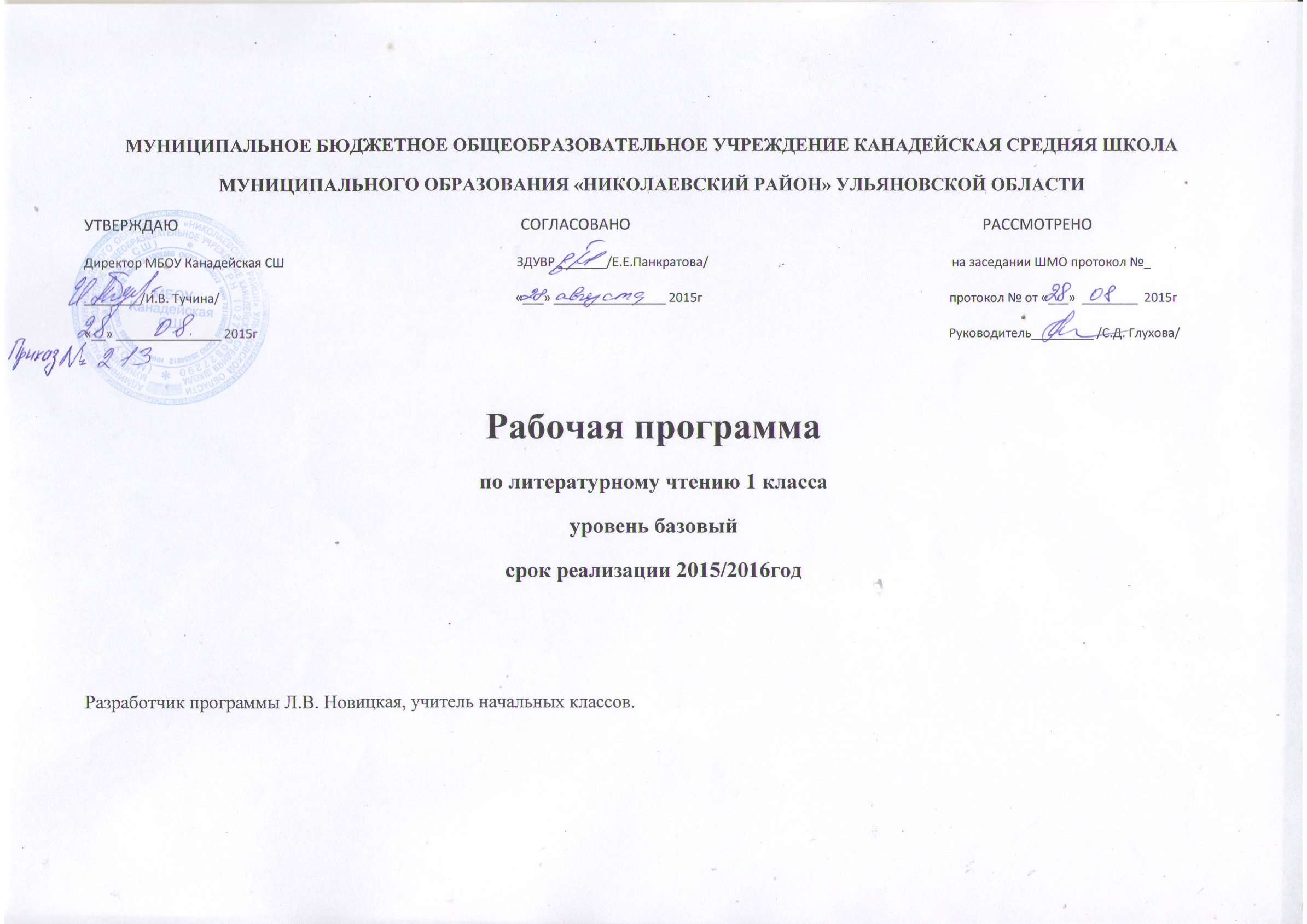 Рабочая программа по предмету « Литературное чтение» 1 класс составлена на основе: Федерального государственного образовательного стандарта начального общего образования. Программы общеобразовательных учреждений: Начальная школа: 1-й класс. Учебно-методический комплект «Планета знаний»: примерная основная образовательная программа (сборник). -  Москва: Астрель, 2013г. Учебник  «Литературное чтение» - М.: АСТ, «Астрель». 2011г. Т.М. Андрианова. Букварь. Учебник  для 1 класса. УМК «Планета Знаний». М.: АСТ, «Астрель». 2011г. Современное общество ставит перед школой задачу создания условий для формирования личности нравственной, эмоциональной, эстетически развитой, творческой, активной и самостоятельной. При этом необходимо сохранить индивидуальность ребёнка, развить его интерес к окружающему миру и готовность сотрудничать с людьми.Известно, что комплексное воздействие на все стороны личности человека может оказывать художественная литература. Она формирует эстетическое и нравственное чувства, мировоззрение, даёт гигантский объём разнообразной информации. Но для того чтобы это воздействие осуществлялось, надо сформировать «квалифицированного», подготовленного читателя. Эта задача решается в процессе литературного образования в школе.Первым этапом этого процесса является курс литературного чтения в начальных классах.Программа ориентирована на достижение целей, определённых в Федеральном  государственном образовательном стандарте начального общего образования.В соответствии с этими целями и методической концепцией автора можно сформулировать следующие задачи предмета: — формирование навыка чтения вслух и про себя, интереса и потребности чтения;— формирование читательского кругозора и приобретение опыта самостоятельной читательской деятельности, умения пользоваться справочным аппаратом учебника, словарями, справочниками, энциклопедиями;— развитие устной и письменной речи, умения участвовать в диалоге, строить монологические высказывания, сопоставлять и описывать различные объекты и процессы;— формирование коммуникативной инициативы, готовности к сотрудничеству;— формирование эстетического чувства, художественного вкуса, умения анализировать средства выразительности, находить сходство и различие разных жанров, сравнивать искусство слова с другими видами искусства;— развитие воображения, творческих способностей;— формирование нравственного сознания и чувства, способности оценивать свои мысли, переживания, знания и поступки;— обогащение представлений об окружающем мире.Общая характеристика учебного предметаСодержание и построение этого курса определяются возрастными особенностями младших школьников, уровнем развития их эмоционально-чувственной сферы, их личным жизненным опытом, необходимостью создать условия для формирования у них навыка чтения и умения «погружаться» в мир художественного произведения.Это обусловливает особое внимание к принципу доступности при отборе художественных произведений для чтения и изучения. Принцип доступности является общедидактическим принципом. Но в течение долгого времени ведущим критерием доступности художественного текста в младших классах оставалась доступность его для самостоятельного прочтения учеником, ещё недостаточно владеющим техникой чтения. При отборе материала часто не учитывалось, что ребёнок, живущий в XXI веке, получает из разных источников пусть бессистемную и различную по качеству, но разнообразную информацию, в том числе по непростым, «взрослым» аспектам жизни.Наблюдения педагогов и психологов показывают, что ребёнок быстрее овладевает навыками чтения, если имеет дело с волнующими, интересными для него произведениями.В программу включены художественные произведения разных жанров русских и зарубежных авторов. Они объединены в блоки, «скреплённые» сквозными темами и определёнными нравственно-эстетическими проблемами. Место конкретного блока в курсе и отдельного произведения внутри блока определяется содержанием имеющихся у школьников знаний о мире, психологическим состоянием детей на определённом этапе обучения, сложившейся у них установкой, то есть предрасположенностью к восприятию определённого материала. Установка обеспечивает интерес ребёнка к деятельности в нужном направлении, рассмотрение определённой проблемы, переживание эмоционального состояния.Иногда соседство блоков обусловлено необходимостью снять интеллектуальное, эмоциональное напряжение, возникшее в результате изучения определённой группы произведений.Программой предусмотрено развитие самостоятельного творческого опыта младших школьников. Литературное творчество помогает ребёнку оценить художественное произведение, понять позицию писателя, значение художественных средств, использованных им. В процессе этой деятельности ученик учится пристальнее вглядываться и вслушиваться в мир живой и неживой природы, переносить собственные внутренние состояния на другие объекты, чувствовать состояние окружающих. В соответствии с пережитым и осмысленным он начинает преобразовывать мир с помощью воображения. Личный творческий опыт убеждает учащегося в необходимости литературоведческих знаний, полученных на уроках, так как они помогают ему выразить чувства и мысли в собственном произведении.Хорошо известно различие психологического механизма письменной и устной речи. «Барьер» между двумя видами речи, возникающий на ранней стадии обучения, не преодолевается многими ребятами до конца школьного курса. Поэтому определённое место в курсе литературного чтения занимают задания, требующие письменного самовыражения учащихся.В течение последних лет отечественные и зарубежные психологи, педагоги отмечают резкое обеднение словарного запаса и снижение коммуникативных возможностей учеников вследствие их увлечения компьютерными играми, телепрограммами, отсутствия полноценного общения в семье и других социальных факторов. Прилагаемые к программе учебники включают систему заданий, способствующих развитию словаря и коммуникативных способностей детей.Программа предусматривает право учителя и учащегося на выбор тем и видов творческих работ, стихотворений для заучивания, отрывков для выразительного чтения, произведений для внеклассного чтения. Педагог может самостоятельно выбрать произведения, на материале которых он решает поставленные программой задачи.Количество уроков, необходимых для изучения конкретных произведений и выполнения отдельных заданий, определяет учитель в зависимости от задач, которые он ставит перед собой, и уровня подготовленности учеников.Программой не предусмотрено монографическое изучение творчества писателя. Ребёнок не подготовлен к такой работе. Но в процессе анализа художественного произведения в начальных классах он готовится к такому изучению в средней школе. Дети учатся слышать голос автора, различать голоса писателей. Поэтому в программе предусмотрены повторные встречи с одним и тем же автором в течение одного года. Список произведений, включённых в «Круг чтения», может корректироваться, расширяться.Художник — творец, он создаёт свой мир по особым законам.Необходимы литературоведческие знания, которые помогут проникнуть в многозначный мир художественного произведения. Количество специальных терминов невелико, они вводятся прежде всего для ознакомления и подготовки учащихся к углублённой работе по теории литературы в средних и старших классах.Полноценное освоение художественного текста предполагает овладение навыком, культурой чтения. Понятие «техника чтения» должно предполагать спокойное, осмысленное чтение. Скорочтение противопоказано общению с художественной литературой.Необходимо «расшифровать» для детей словосочетание «выразительное чтение», которое предполагает понимание того, что надо выразить и как это сделать.Программа обращает внимание на технологию выразительного чтения: умение выдерживать паузу, изменять темп чтения, силу и высоту голоса, интонацию.На каждом этапе обучения на первое место выдвигаются определённые психолого-педагогические и нравственно-эстетические задачи.В первом классе ребёнок вводится в мир художественной литературы через игру, которая является предпосылкой художественного творчества. Известно, что у детей ярче, чем у взрослых, развито восприятие цвета, звука, ритма. Наблюдения психологов и педагогов показывают, что навыки свободного чтения легче вырабатываются у учащихся при освоении стихов. Короткая строка концентрирует внимание ребёнка, ритм создаёт определённую инерцию речевого «движения», «ведёт за собою». Музыкальность поэтической речи согласуется с повышенной чувствительностью детей к звуку и ритму, их эмоциональностью. Поэтому в курсе литературного чтения в первом классе значительное место отводится стихам.Обсуждению произведений, включённых в систему внеклассного чтения, посвящаются фрагменты уроков и целые уроки. Это помогает ребятам в различных видах внеурочной творческой деятельности.Программа литературного чтения опирается на психологическую теорию искусства, которая выделяет в процессе взаимодействия читателя с художественным произведением ряд психологических действий: интеллектуальное познание и самопознание, художественную оценку и самооценку, творческое преобразование слова-знака в живой образ и эмоциональное преобразование самого себя, переосмысление читательских переживаний и перенос эстетических, нравственных открытий в жизненный опыт.Сложные интеллектуальные и эмоциональные процессы, сопровождающие изучение художественной литературы, способствуют формированию у учеников разнообразных знаний и умений. Это во многом определяет связь курса литературного чтения с другими учебными дисциплинами.Важной частью курса является внеклассное чтение. Интерес к нему стимулируется включением в программу фрагментов (глав) отдельных произведений. Это способствует пробуждению желания прочитать их полностью. В учебник первого класса включены задания для семейного внеклассного чтения. В учебнике второго класса произведения, предназначенные для самостоятельного внеурочного чтения, объединены в рубрику «Читальный зал». В учебниках третьего и четвёртого классов отдельно дается система заданий для организации уроков по внеклассному чтению. Кроме того, учащиеся получают специальные задания, которые стимулируют их на поиск книг и отдельных произведений по внеклассному чтению, вырабатывают умение самостоятельно ориентироваться в них.Обсуждению произведений, включённых в систему внеклассного чтения, посвящаются фрагменты уроков и целые уроки. Это помогает ребятам в различных видах внеурочной творческой деятельности.Программа литературного чтения опирается на психологическую теорию искусства, которая выделяет в процессе взаимодействия читателя с художественным произведением ряд психологических действий: интеллектуальное познание и самопознание, художественную оценку и самооценку, творческое преобразование слова-знака в живой образ и эмоциональное преобразование самого себя, переосмысление читательских переживаний и перенос эстетических, нравственных открытий в жизненный опыт.Сложные интеллектуальные и эмоциональные процессы, сопровождающие изучение художественной литературы, способствуют формированию у учеников разнообразных знаний и умений. Это во многом определяет связь курса литературного чтения с другими учебными дисциплинами.Описание места учебного предмета в учебном планеНа реализацию программы по «Литературному чтению» в учебном плане отводится 132 часа в год (4 часа в неделю, 33 учебные недели).Личностные, метапредметные и предметные результаты освоения учебного предметаПланируемые результаты освоения программы по литературному чтению к концу 1 классаЛИЧНОСТНЫЕУ учащихся будет сформировано:положительное отношение к урокам литературного чтения.Учащиеся приобретают опыт:внимательного отношения к нравственному содержанию поступков;внимательного отношения к собственным переживаниям и переживаниям других людей;У учащихся может быть сформировано:внимание к красоте окружающего мира.ПРЕДМЕТНЫЕРечевая и читательская деятельность    Учащиеся научатся:воспринимать на слух художественное произведение;сознательно, плавно, правильно читать целыми словами;объяснять смысл названия произведения;читать вслух осмысленно, передавая нужную интонацию;отвечать на вопросы по содержанию прочитанного.Учащиеся получат возможность научиться:высказывать свое отношение к героям произведения с помощью учителя, опираясь на личный опыт.Творческая деятельность    Учащиеся научатся:выразительно читать и учить наизусть стихотворения.    Учащиеся получат возможность научиться:сочинять рассказы по рисункам;сочинять короткие истории на заданную тему по вопросам педагога.Литературоведческая пропедевтика    Учащиеся получат возможность научиться:выделять рифмы в тексте стихотворения;чувствовать ритм стихотворения (прохлопывать ритм);различать сказки, стихотворения, рассказы.МЕТАПРЕДМЕТНЫЕУчащиеся научатся:ориентироваться в учебнике (система обозначений, структура текста, рубрики, словарь, содержание);находить значения отдельных слов в толковом словаре, помещённом в учебнике (под руководством учителя);участвовать в диалоге; сравнивать героев разных произведений.Учащиеся получат возможность научиться:выбирать задание, тему проекта из предложенных, основываясь на своих интересах;знакомиться с новой книгой, ее автором, названием, иллюстрациями;внимательно слушать собеседника и оценивать его высказывание;сравнивать свой ответ с ответами одноклассников.  Содержание учебного предметаОсновной (букварный) период (92 ч)Звуки речи (фонетика). Звуки речи. Звуковое строение слов. Единство звукового состава слова и его значения. Гласные и согласные звуки. Различение согласных по твёрдости-мягкости и по звонкости-глухости.Слог как минимальная произносительная единица. Слогообразующая роль гласных звуков. Деление слов на слоги.Ударные и безударные гласные в слове. Определение места ударения в слове. Смыслоразличительная роль ударения (замок—замок).Буквы (графика). Различение звука и буквы: буква как знак звука. Обозначение звуков (в сильной позиции) буквами. Буквенное строение письменного слова. Воспроизведение звуковой формы слова по его буквенной записи (чтение).Роль гласных букв для обозначения мягкости предшествующих согласных в слове. Роль йотированных букв е, ё, ю, я. Обозначение буквами звука [й'] в разных позициях. Употребление букв ь и ъ.Знакомство с русским алфавитом, с печатным и письменным начертанием букв.Письмо прописных и строчных букв, буквосочетаний, слогов, слов, предложений с соблюдением графических норм. Сравнительный анализ буквенных записей слов с разными позициями согласных звуков. Списывание с печатного и письменного шрифта, письмо под диктовку при орфографическом проговаривании.Понимание функции небуквенных графических средств и использование их на письме (пробел между словами, знак переноса, знак ударения, знаки препинания).Слово и предложение. Восприятие слова как названия предметов и явлений окружающего мира, как объекта изучения, материала для анализа. Анализ строения слова (звуковой, буквенный, слогоударный). Наблюдение над значением слова (слова, близкие и противоположные по смыслу, многозначные). Различение слова и предложения. Наблюдение за интонацией предложения и оформлением её на письме. Составление предложений. Перемещение логического ударения (простые случаи).Орфография. Ознакомление с правилами правописания и применение Их на практике:   —  обозначение гласных после шипящих (жи—ши, ча—ща, чу—щу);— раздельное написание слов;—перенос слов по слогам без стечения согласных;—большая буква в начале, знаки препинания в конце предложения.Развитие речи. Общее представление о тексте. Понимание содержания текста при его прослушивании и при самостоятельном чтении. Восстановление деформированного текста повествовательного характера. Устные ответы на вопросы учителя.Литературное чтение1 класс (40 ч)Круг чтенияСтрана Вообразилия (15 ч)С. Михалков (из Ю. Тувима) «Азбука»; В. Левин «Маленькая песенка о большом дожде», «Обыкновенная история»; К. Чуковский «Храбрецы», «Тараканище» (отрывок), «Скрюченная песенка»; Д. Родари «Лежебока»; В. Лифшиц «Тимоша»; И. Токмакова «Пряничные человечки»; М. Карем «На травке»; В. Хотомская «Аист»; Ю. Тувим «Чудеса», «Пляска»; Д.Самойлов «Сказка», Б. Заходер (из Я. Бжехвы) «На Горизонтских островах»; О. Мандельштам «Телефон»; О. Дриз «Юла»; В. Лунин «Жук»; Н. Матвеева «Молчание листика» (отрывок), «Было тихо».Песенки, считалки, загадки разных народов мира.Региональный компонент: вологодский фольклор (считалки, загадки), Н.В.Дружининский «Малышка-окунишка», «Светлячок-ночничок».Сказки о животных (16 ч)Народные сказки. «Лиса и рак»; «Лиса и тетерев»; «Лисичка-сестричка и волк»; «Конь и лиса»; «Как кролик взял койота на испуг»; «Гиена и черепаха».Авторские сказки. К. Ушинский «Лиса и козёл»; Дж. Харрис «Сказки дядюшки Румуса» (отдельные главы); Н. Заболоцкий «Как мыши с котом воевали»; Д. Биссет «Лягушка в зеркале»; А. Усачёв «Пятно»; Б.Сергуненков «Сладкая трава».Региональный компонент: вологодский фольклор «Чудесная дудка», сказка; сказки вологодских писателей.Природа и мы (9 ч)Г. Балл «Кружавинка»; М. Пришвин «Осеннее утро», «Черёмуха»; А. Блок «Зайчик»; Н. Рубцов «Воробей»; Л. Толстой «Орёл», «Какая бывает роса на траве»; Е. Чарушин «Как Томка научился плавать»; А. Барто «Думают ли звери?»; В. Жуковский «Жаворонок».Навык и культура чтенияПостепенный переход от слогового к плавному, осмысленному правильному чтению целыми словами, преодоление возможных пропусков и замены слогов, искажения и повторения слов, развитие внимания к верной постановке ударений, точному прочтению окончаний слов, изменению силы голоса, выдерживанию пауз.Работа с текстом и книгой                                                                                                                                                                                                            Формирование умения озаглавливать текст, понимать смысл заглавия. Обучение поиску значений отдельных непонятных слов и словосочетаний в словаре-справочнике, помещённом в учебнике.Формирование умений: выбирать из предложенного списка слова, необходимые для характеристики героев и отношения к ним; отвечать на вопросы по содержанию прочитанного; выделять в тексте с помощью учителя нужные фрагменты; воспроизводить сюжет по вопросам педагога. Первоклассники учатся отличать художественное произведение (творение автора) от реальной жизни, обращать внимание на отношение писателя к героям.Развитие познавательного интереса ребёнка к объектам окружающего мира, внимания к личному жизненному опыту.Обучение определять с помощью учителя и высказывать своё отношение к прочитанному, давать оценку поступкам героев с опорой на собственный опыту.Описание материально – технического обеспечения образовательного процессаМатериально-техническое обеспечениеИнформационно-коммуникационные средстваПланируемые результаты изучения учебного предмета (на конец букварного периода)Учащиеся научатся:называть букв алфавита;различать звуки и буквы;различать гласные и согласные звуки;применять основные гигиенические требования при письме;применять правила графического изображения каждой письменной буквы, её составные части и развёрнутый алгоритм написания;использовать все виды соединения букв между собой.Учащиеся научатся:определять отдельные звуки в словах;определять количество звуков в словах и их последовательность;различать звуки и буквы, гласные и согласные звуки, твёрдые и мягкие согласные звуки;определять количество слогов в слове;определять место ударения в слове;определять количество слов в предложении и количество предложений в тексте;соблюдать при письме высоту и ширину букв, параллельность наклонных линий в них, интервалы между словами;чётко, без искажений писать строчные и заглавные буквы, их соединения в слогах и словах;правильно списывать слова и предложения, написанные печатным и рукописным шрифтом;грамотно (без пропусков, искажений букв) писать под диктовку слова, предложения из 3-5слов, написание которых не расходится с произношением;употреблять большую букву в начале, точку в конце предложения;устно составлять 3-5 предложений на определённую тему;правильно писать формы букв и соединения между ними;уметь прочитать слово орфографически и орфоэпически и на этой основе установить, так ли данное слово пишется, как оно произносится, в какой части слова находится буква или буквы, обозначающие несовпадение.Учащиеся научатся:распределять слова по алфавиту;находить среди группы слов родственные;ставить вопросы к словам-предметам, словам-признакам, словам-действиям;составлять и записывать ответ на вопрос (с опорой на лексику вопроса), а также небольшой текст из 2-3 предложений на определённую тему (с опорой на ключевые слова).Навыки чтения на конец букварного периода: чтение плавное слоговое; целыми читаются слова простой слоговой конструкции; чтение осмысленное, с соблюдением пауз между предложения.Планируемые результаты изучения учебного предмета литературное чтениеК концу 1 класса учащиеся должны научиться: выразительно читать и учить наизусть стихотворения; сочинять рассказы по рисункам; сочинять короткие истории на заданную тему по вопросам педагога; записывать 1-3 предложения из придуманного рассказа; сочинять песенки, считалки, загадки по образцу; пересказывать фрагмент произведения от лица одного из персонажей; «помещать» себя в вымышленную ситуацию, рассказывать о своих действиях и чувствах; подбирать недостающие рифмы к стихотворным строкам; создавать иллюстрации к тексту; инсценировать литературные произведения или их отрывки. ЛИТЕРАТУРНАЯ ПРОПЕДЕВТИКА Первоклассники знакомятся: со сказкой (народной и авторской); стихотворением; рассказом; малыми фольклорными жанрами; а также со стихотворной рифмой. Учатся находить рифмы в конце стихотворных строк, получают представление о ритме на уровне прохлопывания в ладоши двусложных размеров, знакомятся с понятиями «автор» и «герой произведения», учатся включать их в свою речь. Учащиеся научатся: вести диалог, задавать вопросы, слушать и воспроизводить ответы других; высказывать своё отношение к увиденному, услышанному и прочитанному, выступать с рассказом перед группой; обогащение знаний о содержании понятий «добро», «зло», «жестокость», «справедливость», «сочувствие», «доброжелательность», «равнодушие» и т.д.; наблюдать за окружающим миром; описывать наблюдаемые объекты; сравнивать: видеть сходное и различное; видеть связь объекта с окружающей действительностью, привлекать и использовать свой жизненный опыт; воспроизводить объекты и ситуации по ассоциациям; проявлять рефлексию, сопереживать другим людям и живым существам. Оценочные средства для оценки достижения планируемых результатов.Пояснительная запискаДанная комплексная работа составлены в соответствии с федеральным государственным образовательным стандартом начального общего образования.Целью данной работы является определение уровня усвоения изученного материала и сформированности универсальных учебных действий. Данная комплексная работа (1 класс)  состоит:- из 2-х вариантов- анализ. Комплексная работа состоит из основной части (обязательной для всех учеников) и дополнительной части (для выявления способных учеников).В 1-х классах  обучение является безотметочным.	Основными принципами безотметочного обучения в школе являются: 	- дифференцированный подход при осуществлении оценочных и контролирующих действий; 	- контроль и оценивание строятся на критериальной основе;	-самоконтроль и самооценка учащегося предшествуют контролю и оценке сверстников и учителя. К главным критериям самоконтроля и самооценки, а также контроля и оценки относятся следующие: 	- усвоение предметных знаний, умений и навыков, их соответствие требованиям государственного стандарта начального образования; 	- сформированность универсальных учебных  действий  младшего школьника (умения наблюдать, анализировать, сравнивать, классифицировать, обобщать, связанно излагать мысли, творчески решать учебную задачу); 	- сформированность познавательной активности и интересов, прилежания и старания. 	Функцией контроля и оценки достижения планируемых результатов является уровневый подход, т.е. необходимый для продолжения образования и реально достигаемый большинством учащихся опорный (базовый) уровень образовательных достижений.Комплексная контрольная работа 1 класс  1 полугодие1-й вариантФамилия, имя _________________________________Школа_________________     класс________________Основная часть Постарайся выполнить все задания этой части.Выполняй их по порядку.Задание 1. Начни читать текст про себя или тихо, вполголоса. По сигналу учителя поставь палочку после того слова, до которого дочитаешь. Дочитай текст до конца.   Игрушки.     У Наташи гости. На полу игрушки. Тут слоник, мишка, клоун и ослик. У столика куклы Мариша, Ириша и Саша. Гости играли игрушками Наташи.Задание 2. Выбери из текста любое предложение. Спиши его._____________________________________________________________________________________________________________________________________________________________________________________________________________________________________________________________________Задание 3.Зачеркни лишние игрушки , о которых не говорилось в тексте. 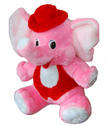 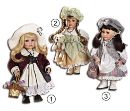 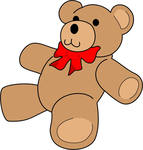 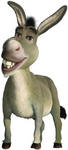 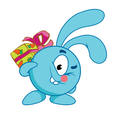 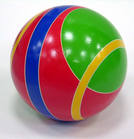 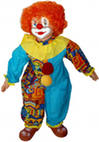 Задание 4. Соедини варежки в  пары. Напиши сколько получилось пар.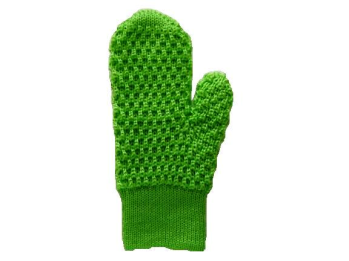 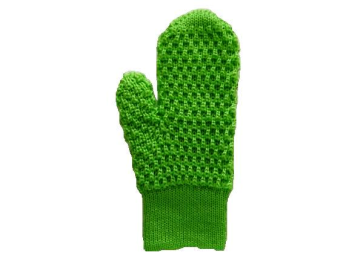 5.1. Запиши цифрами сколько треугольников нарисовано в каждом квадрате.2. Найди закономерность. Запиши цифрой, сколько треугольников должно быть на следующей картинкеЗадание 6.Прочитай слово, раздели на слоги, поставь ударение, сделай звуковой анализ.                  СЛОНИК Дополнительная частьЗадания можно выполнять в любом порядке.Задание 7. Раздели предметы на три группы с помощью цветных карандашей.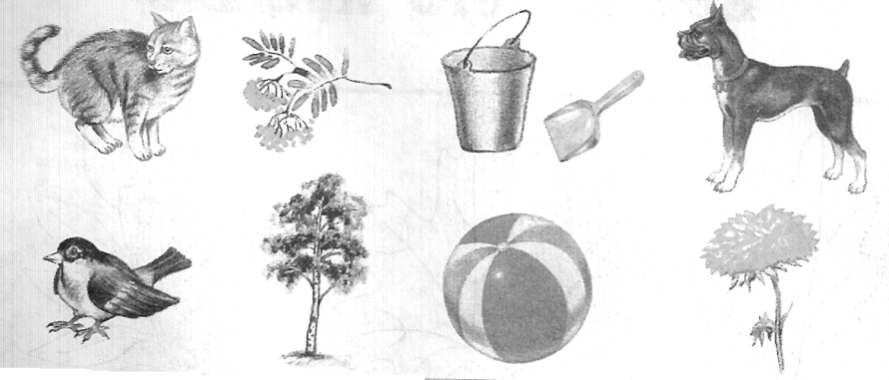 Задание 8. Определи, что это за предметы? Нарисуй в каждом ряду еще один предмет.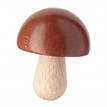 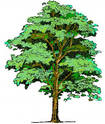 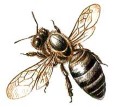 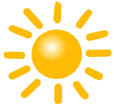 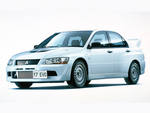 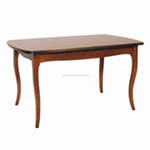 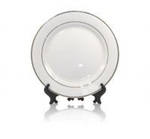 Задание 9. Напиши сколько всего ябло , если в каждом пакете их вот столько   Яблок Задание 10.Выбери правильный ответ и отметь его значком Столько же «ног», сколько у куклы…А) у ослика                                       Б) у мишкиВ) у клоуна                                       Г) у слоника 2-й вариантФамилия, имя _________________________________Школа_________________     класс________________Основная частьПостарайся выполнить все задания этой части.Выполняй их по порядку.Задание 1. Начни читать текст про себя или тихо, вполголоса. По сигналу учителя поставь палочку после того слова, до которого дочитаешь. Дочитай текст до конца.   Игрушки.     У Наташи гости. На полу игрушки. Тут слоник, мишка, клоун и ослик. У столика куклы Мариша, Ириша и Саша. Гости играли игрушками Наташи.Задание 2. Выбери из текста второе предложение. Спиши его.__________________________________________________________________________________________________________________________________________________________________________________________Задание 3.Обведи в кружок игрушки, о которых говорилось в текстеЗадание 4. Соедини варежки в  пары. Напиши сколько получилось пар.Задание 5.1. Запиши цифрами сколько треугольников нарисовано в каждом квадрате.2. Найди закономерность. Запиши цифрой, сколько треугольников должно быть на следующей картинкеЗадание 6.Прочитай слово, раздели на слоги, поставь ударение, сделай звуковой анализ.       играли Дополнительная частьЗадания можно выполнять в любом порядке.Задание 7. Выдели  с помощью цветных карандашей предметы природы.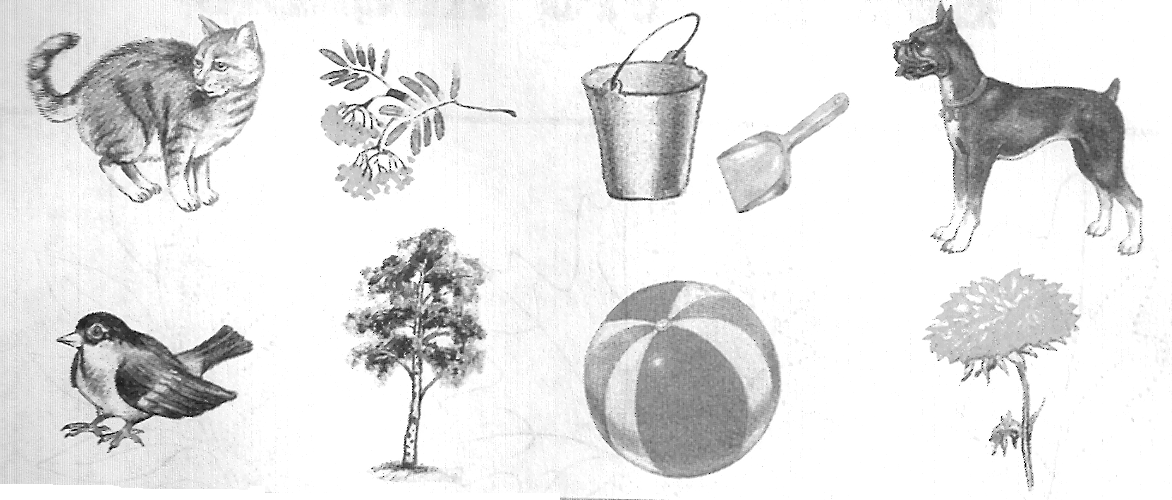 Задание 8. Определи, что это за предметы? Найди в каждом ряду один лишний предмет, зачеркни его.                                                                    .                                                             Задание 9. Напиши сколько яблок в одном пакете, если всего их вот столько  Яблок в одном пакете Задание 10.Выбери правильный ответ и отметь его значкомСтолько же «ног», сколько  у мишки….А )  у ослика                          Б)   у клоунаВ)  у куклы                            Г) у  НаташиАнализ комплексной контрольной работы 1 класс  1 полугодие Характеристика заданий комплексной работы (1 класс, первое полугодие)Анализ комплексной контрольной работы 1 класс  1 полугодие Пояснительная записка.Умение читать — один из самых важных навыков, способствующих успешному усвоению знаний. На первой ступени обучения технике чтения уделяется довольно много внимания. Это не удивительно, ведь именно в этот период и формируется темп чтения.Особенно тщательно техника чтения отслеживается в 1 классе. В этот период чтение выступает объектом усвоения. У первоклассников проверяется:сформировался ли способ чтения по слогам;насколько происходит осознание общего смысла прочитанного текста;понимает ли ребенок, что означают отдельные слова и предложения;соблюдаются ли паузы, отделяющие предложения.Требования к чтениюВ 1 полугодии первого класса технику чтения можно не проверять.На конец 2 полугодия у ребенка должно быть сформировано осознанное, правильное чтение. Простые слова прочитываются целым словом. Допускается слоговое чтение многосложных слов.Особенности проверкиВ 1 классе оценки за обучение не ставятся, ученик либо «справился», либо «не справился» с заданием.Предложения в тексте   простые и короткие.. Важно настроить ребенка на быстрое чтение.В процессе чтения первоклассник должен следить по тексту пальцем, чтобы не потерять строчку. Когда ребенок начал читать, не следует останавливать его, даже если он ошибся в произнесении слова или в постановке ударения. После чтения  ребенку задаётся несколько вопросов по тексту, чтобы проверить его понимание текста.Тексты для проверки в 1 классеТекст №1. 1 класс (апрель)Пришла весна, потекла вода. Дети взяли дощечки, сделали лодочку, пустили лодочку по воде. Лодочка плыла, а дети бежали за нею, кричали и ничего впереди себя не видали, и в лужу упали.(31 слово. Л. Толстой)Текст №2. ДедушкаМальчики Миша и Сережа жили у деда. Они помогали деду сушить сеть. Дедушка учил мальчиков ловить рыбу. Ребята любили работать с дедом.(23 слова)Тексты для проверки во втором полугодии 1 классаТекст №1. В рощеДети пришли в рощу. Там весело и шумно. Пчела брала мед с цветка. Муравей тащил травинку. Голубь строил гнездо для голубят. Зайчик бежал к ручью. Ручей журчал по камням. Он работал. Ручей поил чистой водой людей и животных.(38 слов. К. Ушинский)Текст №2. СторожУ утки были пушистые утята. Однажды лисица утащила утку. Мы научили собаку водить к реке утят. Вот собака важно идет к реке. Утята спешат за ней. Утята ныряют в воде. Потом они гуляют на лугу. Собака сидит и зорко охраняет утят.(41 слов. А. Седугин)Мониторинг техники чтения в 1 классеСписочный состав: ___человека.    Выполнили работу: ___ человека.Вывод:________________________________________________________________________________________________________________________________________________________________________________________________________________________________________________________________________________________________________________________________________________________________________________№ Тема урокаДатаДатаДатаДатаДатаДатаДатаДатаДатаДатаКол-во  часовКол-во  часовТипурокаТипурокаПланируемые результаты Планируемые результаты Планируемые результаты Планируемые результаты Планируемые результаты Планируемые результаты Планируемые результаты Планируемые результаты Форма  Организации познавательной деятельностиФорма  Организации познавательной деятельностиФормы контроляФормы контроляФормы контроляОрганизация самостоятельной деятельностиОрганизация самостоятельной деятельностиПримечаниеПримечание№ Тема урокаПо плануПо плануПо плануПо плануПо плануПо плануПо плануПо плануфактическифактическиКол-во  часовКол-во  часовТипурокаТипурокаПланируемые результаты Планируемые результаты Планируемые результаты Планируемые результаты Планируемые результаты Планируемые результаты Планируемые результаты Планируемые результаты Форма  Организации познавательной деятельностиФорма  Организации познавательной деятельностиФормы контроляФормы контроляФормы контроляОрганизация самостоятельной деятельностиОрганизация самостоятельной деятельностиПримечаниеПримечание№ Тема урокаПо плануПо плануПо плануПо плануПо плануПо плануПо плануПо плануфактическифактическиКол-во  часовКол-во  часовТипурокаТипурокапредметныепредметныеметапредметные (УУД)метапредметные (УУД)метапредметные (УУД)личностныеличностныеличностныеФорма  Организации познавательной деятельностиФорма  Организации познавательной деятельностиФормы контроляФормы контроляФормы контроляОрганизация самостоятельной деятельностиОрганизация самостоятельной деятельностиПримечаниеПримечаниеНаша Речь (14 часов)Наша Речь (14 часов)Наша Речь (14 часов)Наша Речь (14 часов)Наша Речь (14 часов)Наша Речь (14 часов)Наша Речь (14 часов)Наша Речь (14 часов)Наша Речь (14 часов)Наша Речь (14 часов)Наша Речь (14 часов)Наша Речь (14 часов)Наша Речь (14 часов)Наша Речь (14 часов)Наша Речь (14 часов)Наша Речь (14 часов)Наша Речь (14 часов)Наша Речь (14 часов)Наша Речь (14 часов)Наша Речь (14 часов)Наша Речь (14 часов)Наша Речь (14 часов)Наша Речь (14 часов)Наша Речь (14 часов)Наша Речь (14 часов)Наша Речь (14 часов)Наша Речь (14 часов)Наша Речь (14 часов)Наша Речь (14 часов)Наша Речь (14 часов)Наша Речь (14 часов)Наша Речь (14 часов)Наша Речь (14 часов)11Здравствуй, школа! С. 311Урок – путе-шест-виеУрок – путе-шест-виеОриентироваться в букваре и рабочей тетради; определять смысл условных знаков в учебной книге Ориентироваться в букваре и рабочей тетради; определять смысл условных знаков в учебной книге Использовать знаково-символических средств для решения языковых задач, следовать инструкциям учителяИспользовать знаково-символических средств для решения языковых задач, следовать инструкциям учителяОсознавать язык, как основное средство мышления и общения людей. Определять (в процессе совместного обсуждения) смысл условных знаков в буквареОсознавать язык, как основное средство мышления и общения людей. Определять (в процессе совместного обсуждения) смысл условных знаков в буквареОсознавать язык, как основное средство мышления и общения людей. Определять (в процессе совместного обсуждения) смысл условных знаков в буквареОсознавать язык, как основное средство мышления и общения людей. Определять (в процессе совместного обсуждения) смысл условных знаков в буквареФронтальная работа.Беседа.Викторина, ребусыФронтальная работа.Беседа.Викторина, ребусыФронтальная работа.Беседа.Викторина, ребусыВзаимоконтрольВзаимоконтрольВзаимоконтрольЗнакомство с учебни-ком    2    2Мы теперь не просто дети, мы теперь — ученики С. 4—511Урок - сказкаУрок - сказкаСоставлять рассказы из 3-4 предложений на основе иллюстрации; сравнивать дошкольную и школьную деятельность.Составлять рассказы из 3-4 предложений на основе иллюстрации; сравнивать дошкольную и школьную деятельность.Руководствоваться правилом при создании речевого высказыванияРуководствоваться правилом при создании речевого высказыванияПонимать богатство и разнообразие языковых средств для выражения мыслей и чувств.Обсуждать свою новую социальную роль школьника.Понимать богатство и разнообразие языковых средств для выражения мыслей и чувств.Обсуждать свою новую социальную роль школьника.Понимать богатство и разнообразие языковых средств для выражения мыслей и чувств.Обсуждать свою новую социальную роль школьника.Понимать богатство и разнообразие языковых средств для выражения мыслей и чувств.Обсуждать свою новую социальную роль школьника.Индивидуально-групповая работаУстный опрос.Индивидуально-групповая работаУстный опрос.Индивидуально-групповая работаУстный опрос.СамоконтрольСамоконтрольСамоконтрольСравнение ситуаций, изображённых на картинках, со своей до-школьной жизнью и своими жизненными ситуациями   ( Что изменилось? Почему?)33Мы живём в России. Наш общий язык — русский С. 6—811Урок – путе-шест-виеУрок – путе-шест-виеОпределять последовательность учебных тем (с опорой на маршруты); комментировать иллюстрации в учебнике; вступать в диалог в процессе совместной игры.Определять последовательность учебных тем (с опорой на маршруты); комментировать иллюстрации в учебнике; вступать в диалог в процессе совместной игры.Выполнять учебные действия в материализованной, громкоречевой и умственной формеВыполнять учебные действия в материализованной, громкоречевой и умственной формеФормировать доброе отношение к букварю и рабочей тетради,Уважать национально-государственную символику; проявлять такт и уважение к людям других национальностей, оказывать им помощь в усвоении русского языкаФормировать доброе отношение к букварю и рабочей тетради,Уважать национально-государственную символику; проявлять такт и уважение к людям других национальностей, оказывать им помощь в усвоении русского языкаФормировать доброе отношение к букварю и рабочей тетради,Уважать национально-государственную символику; проявлять такт и уважение к людям других национальностей, оказывать им помощь в усвоении русского языкаФормировать доброе отношение к букварю и рабочей тетради,Уважать национально-государственную символику; проявлять такт и уважение к людям других национальностей, оказывать им помощь в усвоении русского языкаФронтальная работа.Фронтальная работа.Фронтальная работа.Взаимо-контрольВзаимо-контрольВзаимо-контрольРабота с букварём, работа в тетради.44Как мы общаемся. Язык мимики и жестовС. 911Ком-би-ни-ро-ван-ныйКом-би-ни-ро-ван-ныйОпределять адекватный выбор языковых и неязыковых средств устного общения (при инсценировании предложенных ситуаций). Определять адекватный выбор языковых и неязыковых средств устного общения (при инсценировании предложенных ситуаций). Осмысленно выбирать способы и приёмы действий при решении языковых задач, выполнять учебные действия в материализованной громкоречевой и умственной форме. Осмысленно выбирать способы и приёмы действий при решении языковых задач, выполнять учебные действия в материализованной громкоречевой и умственной форме. Воспитывать уважительное отношение к людям с ограниченными способностями, вежливому обращению с другими людьми. Участвовать в групповой работе, связанной с общением. Воспитывать уважительное отношение к людям с ограниченными способностями, вежливому обращению с другими людьми. Участвовать в групповой работе, связанной с общением. Воспитывать уважительное отношение к людям с ограниченными способностями, вежливому обращению с другими людьми. Участвовать в групповой работе, связанной с общением. Воспитывать уважительное отношение к людям с ограниченными способностями, вежливому обращению с другими людьми. Участвовать в групповой работе, связанной с общением. Индивидуальныйопрос.Работа в парах: передача информации с помощью мимики и жестов.Индивидуальныйопрос.Работа в парах: передача информации с помощью мимики и жестов.Индивидуальныйопрос.Работа в парах: передача информации с помощью мимики и жестов.Само-контрольСамо-контрольСамо-контрольРабота в тетради, 55Как зарождалась речь С. 1011Урок - играУрок - играКомментировать последовательность иллюстраций в букваре; разыгрывать ситуации передачи информации без использования речи. Комментировать последовательность иллюстраций в букваре; разыгрывать ситуации передачи информации без использования речи. Осваивать правила выполнения работы в пареОсваивать правила выполнения работы в пареПонимать связь развития языка с развитием культуры народов мира. Прививать навык культурного общения по телефону. Понимать связь развития языка с развитием культуры народов мира. Прививать навык культурного общения по телефону. Понимать связь развития языка с развитием культуры народов мира. Прививать навык культурного общения по телефону. Понимать связь развития языка с развитием культуры народов мира. Прививать навык культурного общения по телефону. Фронтальная работа.Игра- загадка, сказка, разгадывание пиктограмм.Фронтальная работа.Игра- загадка, сказка, разгадывание пиктограмм.Фронтальная работа.Игра- загадка, сказка, разгадывание пиктограмм.ВзаимоконтрольВзаимоконтрольВзаимоконтрольСоставление пикто-грамм666Устная и письменная речь С. 1111Ком-би-ни-ро-ван-ныйКом-би-ни-ро-ван-ныйНаблюдать за особенностями устной и письменной речи. Составлять рассказ по серии сюжетных картинок.Наблюдать за особенностями устной и письменной речи. Составлять рассказ по серии сюжетных картинок.Участвовать в процессе говорения и слушания.Участвовать в процессе говорения и слушания.Понимать связь развития языка с развитием культуры народов мира. Бережно относиться к домашним питомцам.Понимать связь развития языка с развитием культуры народов мира. Бережно относиться к домашним питомцам.Понимать связь развития языка с развитием культуры народов мира. Бережно относиться к домашним питомцам.Понимать связь развития языка с развитием культуры народов мира. Бережно относиться к домашним питомцам.Фронтальная работа.Беседа по вопросам. Инсценировка.Фронтальная работа.Беседа по вопросам. Инсценировка.Фронтальная работа.Беседа по вопросам. Инсценировка.ВзаимоконтрольВзаимоконтрольВзаимоконтрольРабота в тетради7Предложение С. 1211Ком-би-ни-ро-ван-ныйКом-би-ни-ро-ван-ныйСоставлять самостоятельно схемы простых предложений различной распространённости; придумывать предложения с опорой на рисунки и  схемы; определять, количество слов в этом предложении.Составлять самостоятельно схемы простых предложений различной распространённости; придумывать предложения с опорой на рисунки и  схемы; определять, количество слов в этом предложении.Участвовать в диалоге при обсуждении прослушанного, осуществлять взаимный контроль и оказывать в сотрудничестве необходимую помощьУчаствовать в диалоге при обсуждении прослушанного, осуществлять взаимный контроль и оказывать в сотрудничестве необходимую помощьФормировать способность к самооценке успешности в овладении языковыми средствами в устной и письменной речи.Воспитывать любовь к окружающей природе.Формировать способность к самооценке успешности в овладении языковыми средствами в устной и письменной речи.Воспитывать любовь к окружающей природе.Формировать способность к самооценке успешности в овладении языковыми средствами в устной и письменной речи.Воспитывать любовь к окружающей природе.Формировать способность к самооценке успешности в овладении языковыми средствами в устной и письменной речи.Воспитывать любовь к окружающей природе.Фронтальная работа Фронтальная работа Фронтальная работа Взаимопроверка, самоконтрольВзаимопроверка, самоконтрольВзаимопроверка, самоконтрольСоставление схем предложений8Знаки препинания С. 1311Урок - играУрок - играЧитать одно и то же предложение с разной интонацией; находить в стихотворении восклицательные знаки. Научатся графически оформлять предложение и словоЧитать одно и то же предложение с разной интонацией; находить в стихотворении восклицательные знаки. Научатся графически оформлять предложение и словоСоставлять рассказы из 3-4 предложений на основе иллюстрации, графической модели.Составлять рассказы из 3-4 предложений на основе иллюстрации, графической модели.Воспитывать уважение к труду, целеустремлённость и настойчивость в работе.Воспитывать уважение к труду, целеустремлённость и настойчивость в работе.Воспитывать уважение к труду, целеустремлённость и настойчивость в работе.Воспитывать уважение к труду, целеустремлённость и настойчивость в работе.Индивидуальная работа.Индивидуальная работа.Индивидуальная работа.Само-контрольСамо-контрольСамо-контрольРабота в тетради99Предмет и слово С. 1411Ком-бини-ро-ван-ныйКом-бини-ро-ван-ныйОтвечать на вопросы; составлять рассказы из 3-4 предложений на основе иллюстрации.Отвечать на вопросы; составлять рассказы из 3-4 предложений на основе иллюстрации.Соотносить названия предметов с графической и звуковой схемами слов; записывать звуковые схемы слов; называть предметы, которые находятся справа (слева) Соотносить названия предметов с графической и звуковой схемами слов; записывать звуковые схемы слов; называть предметы, которые находятся справа (слева) Формировать любознательность к своему имениФормировать любознательность к своему имениФормировать любознательность к своему имениФормировать любознательность к своему имениТворческая работа: задание на выбор. Игровой приём. Работа в парах.Творческая работа: задание на выбор. Игровой приём. Работа в парах.Творческая работа: задание на выбор. Игровой приём. Работа в парах.Само-контрольСамо-контрольСамо-контрольРабота в тетради10Слог. С. 1511Изуче-ние новогомате-риалаИзуче-ние новогомате-риала  Делить слова на слоги, определять кол-во слогов в слове на слух; произносить слова по слогам; составлять предложения на тему иллюстраций.  Делить слова на слоги, определять кол-во слогов в слове на слух; произносить слова по слогам; составлять предложения на тему иллюстраций.Соотносить слово с его звуковой схемой; обозначать на звуковой схеме слоги.Соотносить слово с его звуковой схемой; обозначать на звуковой схеме слоги.Формировать осознание языка как основного средства общения людей. Учить уважать своего соседа, его имя.Формировать осознание языка как основного средства общения людей. Учить уважать своего соседа, его имя.Формировать осознание языка как основного средства общения людей. Учить уважать своего соседа, его имя.Формировать осознание языка как основного средства общения людей. Учить уважать своего соседа, его имя.Индивидуально-групповая работаИндивидуально-групповая работаИндивидуально-групповая работаСамо-контрольСамо-контрольСамо-контрольРабота в тетради11Звуки речи. Гласные и согласные звуки С. 16—1711Ком-бини-ро-ван-ныйКом-бини-ро-ван-ныйРазличать гласные и согласные звуки; называть какой-либо звук; давать характеристику звуку. Обозначать в звуковой схеме слова красным цветом гласные звуки, синим - согласные звукиРазличать гласные и согласные звуки; называть какой-либо звук; давать характеристику звуку. Обозначать в звуковой схеме слова красным цветом гласные звуки, синим - согласные звукиОпределять, какие звуки произносят люди и животные.Определять, какие звуки произносят люди и животные.Воспитывать аккуратность, бережное отношение к своим вещам, школьному имуществуВоспитывать аккуратность, бережное отношение к своим вещам, школьному имуществуВоспитывать аккуратность, бережное отношение к своим вещам, школьному имуществуВоспитывать аккуратность, бережное отношение к своим вещам, школьному имуществуФронтальная работа. Работа в парах. Игра  «Разложи предметы по порядку»Фронтальная работа. Работа в парах. Игра  «Разложи предметы по порядку»Фронтальная работа. Работа в парах. Игра  «Разложи предметы по порядку»ВзаимоконтрольВзаимоконтрольВзаимоконтрольРабота в тетради12Звуки речи. Твёрдые и мягкие согласные звуки С. 16—1711Ком-бини-ро-ван-ныйКом-бини-ро-ван-ныйРазличать гласные и согласные звуки, давать характеристику звуку. Обозначать в звуковой схеме слова красным цветом гласные звуки, синим – твёрдые согласные звуки, зелёным – мягкие согласные звуки.Различать гласные и согласные звуки, давать характеристику звуку. Обозначать в звуковой схеме слова красным цветом гласные звуки, синим – твёрдые согласные звуки, зелёным – мягкие согласные звуки.Произносить слова и сравнивать их произношение попарно; соотносить слова со звуковыми схемами слов; произносить мягкие (твердые) согласные; составлять звуковые схемы словПроизносить слова и сравнивать их произношение попарно; соотносить слова со звуковыми схемами слов; произносить мягкие (твердые) согласные; составлять звуковые схемы словВоспитывать аккуратность, бережное отношение к своим вещам, школьному имуществуВоспитывать аккуратность, бережное отношение к своим вещам, школьному имуществуВоспитывать аккуратность, бережное отношение к своим вещам, школьному имуществуВоспитывать аккуратность, бережное отношение к своим вещам, школьному имуществуФронтальная работаФронтальная работаФронтальная работаВзаимоконтрольВзаимоконтрольВзаимоконтрольРабота в тетради13Ударение. Ударный слог С. 1811Изуче-ние нового мате-риалаИзуче-ние нового мате-риалаДелить слово на слоги, выделять и фиксировать ударный слог; сравнивать слова типа ирис - ирис; обозначать на звуковой схеме ударный слог Делить слово на слоги, выделять и фиксировать ударный слог; сравнивать слова типа ирис - ирис; обозначать на звуковой схеме ударный слог Произносить слово по слогам и орфоэпически на основе графических схем слов; находить в тексте объяснение значения слов.Произносить слово по слогам и орфоэпически на основе графических схем слов; находить в тексте объяснение значения слов.Формировать понимание богатства и разнообразия языковых средств для выражения мыслей и чувствФормировать понимание богатства и разнообразия языковых средств для выражения мыслей и чувствФормировать понимание богатства и разнообразия языковых средств для выражения мыслей и чувствФормировать понимание богатства и разнообразия языковых средств для выражения мыслей и чувствИндивидуальный опрос.Игра «Назови животное».Индивидуальный опрос.Игра «Назови животное».Индивидуальный опрос.Игра «Назови животное».Само-контрольСамо-контрольСамо-контрольДифференцированные задания14Звуки и буквы С. 1911Ком-бини-ро-ван-ныйКом-бини-ро-ван-ныйНаучатся находить знакомые буквы; соотносить звук и буквуНаучатся находить знакомые буквы; соотносить звук и буквуОпределять по рисунку, какие звуки произносят люди;анализировать три группы букв.Определять по рисунку, какие звуки произносят люди;анализировать три группы букв.Формировать понимание богатства и разнообразия языковых средств для выражения мыслей и чувств. Формировать уважительное отношение к разным этническим группам. Формировать понимание богатства и разнообразия языковых средств для выражения мыслей и чувств. Формировать уважительное отношение к разным этническим группам. Формировать понимание богатства и разнообразия языковых средств для выражения мыслей и чувств. Формировать уважительное отношение к разным этническим группам. Формировать понимание богатства и разнообразия языковых средств для выражения мыслей и чувств. Формировать уважительное отношение к разным этническим группам. Фронтальная работа.Хитрые вопросы-ловушки.Фронтальная работа.Хитрые вопросы-ловушки.Фронтальная работа.Хитрые вопросы-ловушки.ВзаимоконтрольВзаимоконтрольВзаимоконтрольРабота по вариантам в рабочей тетрадиВнеклассная деятельность учащихся С. 20—21Внеклассная деятельность учащихся С. 20—21Внеклассная деятельность учащихся С. 20—21Внеклассная деятельность учащихся С. 20—21Внеклассная деятельность учащихся С. 20—21Внеклассная деятельность учащихся С. 20—21Внеклассная деятельность учащихся С. 20—21Внеклассная деятельность учащихся С. 20—21Внеклассная деятельность учащихся С. 20—21Внеклассная деятельность учащихся С. 20—21Внеклассная деятельность учащихся С. 20—21Внеклассная деятельность учащихся С. 20—21Внеклассная деятельность учащихся С. 20—21Внеклассная деятельность учащихся С. 20—21Внеклассная деятельность учащихся С. 20—21Внеклассная деятельность учащихся С. 20—21Внеклассная деятельность учащихся С. 20—21Алфавит  (78часа)Алфавит  (78часа)Алфавит  (78часа)Алфавит  (78часа)Алфавит  (78часа)Алфавит  (78часа)Алфавит  (78часа)Алфавит  (78часа)Алфавит  (78часа)Алфавит  (78часа)Алфавит  (78часа)Алфавит  (78часа)Алфавит  (78часа)Алфавит  (78часа)Алфавит  (78часа)Алфавит  (78часа)15Звук [а]. Буквы А, а С. 22—2411Ком-бини-ро-ван-ныйКом-бини-ро-ван-ныйАкцентировано произносить звук [а] в заданной последовательности в слове, выделять его среди других звуков. Акцентировано произносить звук [а] в заданной последовательности в слове, выделять его среди других звуков. Узнавать и выделять на слух из ряда звучащих и произносимых слов только те, в которых есть определённый гласный звук; дополнять предложения по схеме.Узнавать и выделять на слух из ряда звучащих и произносимых слов только те, в которых есть определённый гласный звук; дополнять предложения по схеме.Узнавать и выделять на слух из ряда звучащих и произносимых слов только те, в которых есть определённый гласный звук; дополнять предложения по схеме.Узнавать и выделять на слух из ряда звучащих и произносимых слов только те, в которых есть определённый гласный звук; дополнять предложения по схеме.Воспитывать бережное и ответственное отношение к родному языку.Фронтально-групповая работа.Работа с пословицей.Задание на внимание.Фронтально-групповая работа.Работа с пословицей.Задание на внимание.Фронтально-групповая работа.Работа с пословицей.Задание на внимание.Фронтально-групповая работа.Работа с пословицей.Задание на внимание.ВзаимоконтрольВзаимоконтрольВзаимоконтрольРазличение звуков согласных и гласныхРазличение согласных твердых и мягкихСоставление звуковых схем слов16Звук [у]. Буквы У, у    С. 2511Ком-бини-ро-ван-ныйКом-бини-ро-ван-ныйАкцентированно произносить звук [у] в заданной последовательности в слове, выделять его среди других звуков; подбирать слова с заданным гласным звуком. Акцентированно произносить звук [у] в заданной последовательности в слове, выделять его среди других звуков; подбирать слова с заданным гласным звуком. Читать предложения по схеме; называть нарисованные предметы одним словомЧитать предложения по схеме; называть нарисованные предметы одним словомЧитать предложения по схеме; называть нарисованные предметы одним словомЧитать предложения по схеме; называть нарисованные предметы одним словомРазвивать способность уважать личность и её достоинства, доброжелательно относиться к окружающим, нетерпимо – к любым видам насилия. Фронтальная работа. Работа с пословицей.Фронтальная работа. Работа с пословицей.Фронтальная работа. Работа с пословицей.Фронтальная работа. Работа с пословицей.ВзаимоконтрольВзаимоконтрольВзаимоконтрольЗапись печатных букв (по образцу)17Закрепление изученного по теме «Звуки и буквы» С. 2611Ком-бини-ро-ван-ныйКом-бини-ро-ван-ный Научатся находить гласные звуки, отличать печатную букву от рукописной, читать слова и предложения, состоящие из букв «а», «у»; отвечать на вопросы по рисунку. Научатся находить гласные звуки, отличать печатную букву от рукописной, читать слова и предложения, состоящие из букв «а», «у»; отвечать на вопросы по рисунку.Читать предложения по схемам; дополнять предложения; соотносить слово и его звуковую схему; составлять предложения по рисункамЧитать предложения по схемам; дополнять предложения; соотносить слово и его звуковую схему; составлять предложения по рисункамЧитать предложения по схемам; дополнять предложения; соотносить слово и его звуковую схему; составлять предложения по рисункамЧитать предложения по схемам; дополнять предложения; соотносить слово и его звуковую схему; составлять предложения по рисункамПочувствовать красоту, самобытность и выразительность родного языка.Формировать положительную самооценку.Индивидуальная работаИндивидуальная работаИндивидуальная работаИндивидуальная работаСамопро-веркаСамопро-веркаСамопро-веркаРабота в тетради18Обычные буквы — специальные знаки С. 2711Ком-бини-ро-ван-ныйКом-бини-ро-ван-ныйЧитать слова, которые начинаются с буквы а и с буквы у. Читать слова, которые начинаются с буквы а и с буквы у. Соотносить слово с его звуковой схемой; отгадывать ребусы.Соотносить слово с его звуковой схемой; отгадывать ребусы.Соотносить слово с его звуковой схемой; отгадывать ребусы.Соотносить слово с его звуковой схемой; отгадывать ребусы.Осознавать язык, как основное средство мышления и общения людей. Определять (в процессе совместного обсуждения) смысл условных знаков в буквареФронтальная работа.Работа с ребусамиФронтальная работа.Работа с ребусамиФронтальная работа.Работа с ребусамиФронтальная работа.Работа с ребусамиВзаимоконтрольВзаимоконтрольВзаимоконтрольРабота в тетради19Звуки [м], [м']. Буквы М, м. С. 2811Ком-бини-ро-ван-ныйКом-бини-ро-ван-ныйОпределять, в каких словах есть мягкий согласный звук [м'] Определять, в каких словах есть мягкий согласный звук [м'] Соотносить слово и звуковую схему слова; читать в схемах и текстах буквенную запись слов по слогам и орфоэпически.Соотносить слово и звуковую схему слова; читать в схемах и текстах буквенную запись слов по слогам и орфоэпически.Соотносить слово и звуковую схему слова; читать в схемах и текстах буквенную запись слов по слогам и орфоэпически.Соотносить слово и звуковую схему слова; читать в схемах и текстах буквенную запись слов по слогам и орфоэпически.Знать основные моральные нормы сохранения здоровья; правила поведения  в чрезвычайных ситуациях.Индивидуальная работа.Работа с загадками и пословицей.Индивидуальная работа.Работа с загадками и пословицей.Индивидуальная работа.Работа с загадками и пословицей.Индивидуальная работа.Работа с загадками и пословицей.Само-контрольСамо-контрольСамо-контрольНаписать цепочки букв по образцу20Звуки [н], [н']. Буквы Н, н. С. 2911Урок - играУрок - играПроводить звуковой анализ словРазличать на слух звуки [н, н,, м, м,] и обозначать их буквами.Проводить звуковой анализ словРазличать на слух звуки [н, н,, м, м,] и обозначать их буквами.Соотносить слово и звуковую схему слова; читать в схемах и текстах буквенную запись слов по слогам и орфоэпически; составлять предложения с многозначными словами «нос», «ноги».Соотносить слово и звуковую схему слова; читать в схемах и текстах буквенную запись слов по слогам и орфоэпически; составлять предложения с многозначными словами «нос», «ноги».Соотносить слово и звуковую схему слова; читать в схемах и текстах буквенную запись слов по слогам и орфоэпически; составлять предложения с многозначными словами «нос», «ноги».Соотносить слово и звуковую схему слова; читать в схемах и текстах буквенную запись слов по слогам и орфоэпически; составлять предложения с многозначными словами «нос», «ноги».Воспитывать уважение к труду, целеустремлённость и настойчивость в работе.Фронтально -индивидуальная работа.Загадка-шутка.Фронтально -индивидуальная работа.Загадка-шутка.Фронтально -индивидуальная работа.Загадка-шутка.Фронтально -индивидуальная работа.Загадка-шутка.ВзаимоконтрольВзаимоконтрольВзаимоконтрольНаписать цепочки букв по образцу21Большая буква в именах людей и кличках животных .С. 3011Ком-бини-ро-ван-ныйКом-бини-ро-ван-ныйРазграничивать слова, писать имена собственные с большой буквы.Разграничивать слова, писать имена собственные с большой буквы.Читать текст по схеме предложения, находить одинаковые слова в тексте; находить двусложные слова и сравнивать их написание.Читать текст по схеме предложения, находить одинаковые слова в тексте; находить двусложные слова и сравнивать их написание.Читать текст по схеме предложения, находить одинаковые слова в тексте; находить двусложные слова и сравнивать их написание.Читать текст по схеме предложения, находить одинаковые слова в тексте; находить двусложные слова и сравнивать их написание.Выслушивать ответы одноклассников, высказывать свою точку зрения, комментировать ситуациюИндивидуальная работаИндивидуальная работаИндивидуальная работаИндивидуальная работаСамо-контрольСамо-контрольСамо-контрольРазграничение слов, обозначающих одушевленные и неодушевленные пред-меты. Знакомство с правилом.22Закрепление изученного по теме «Буквы»С. 3111Ком-бини-ро-ван-ныйКом-бини-ро-ван-ныйНаходить и называть согласные звуки и буквыПеренести этот способ с акта речи на акт чтения.Находить и называть согласные звуки и буквыПеренести этот способ с акта речи на акт чтения.Объяснять значение специальных знаков; сравнивать слова по звучанию, составлять звуковую  схему слова; дополнять слоги до слов.Объяснять значение специальных знаков; сравнивать слова по звучанию, составлять звуковую  схему слова; дополнять слоги до слов.Объяснять значение специальных знаков; сравнивать слова по звучанию, составлять звуковую  схему слова; дополнять слоги до слов.Объяснять значение специальных знаков; сравнивать слова по звучанию, составлять звуковую  схему слова; дополнять слоги до слов.Формировать способность к самооценке успешности в овладении языковыми средствами в устной и письменной речиФронтальная работа.Беседа по вопросамФронтальная работа.Беседа по вопросамФронтальная работа.Беседа по вопросамФронтальная работа.Беседа по вопросамВзаимоконтрольВзаимоконтрольВзаимоконтрольРабота в тетради23Звук [о]. Буквы О, о. С. 3211Ком-бини-ро-ван-ныйКом-бини-ро-ван-ныйЧитать слова со звуком Э в начале слова; акцентировано произносить звук [о] в заданной последовательности в слове, выделять его среди других звуков; читать слоги, слова с изученными буквамиЧитать слова со звуком Э в начале слова; акцентировано произносить звук [о] в заданной последовательности в слове, выделять его среди других звуков; читать слоги, слова с изученными буквамиСравнивать предложения; определять, схема каких слов записана; читать зашифрованные слова; придумывать предложения с данными словами.Сравнивать предложения; определять, схема каких слов записана; читать зашифрованные слова; придумывать предложения с данными словами.Сравнивать предложения; определять, схема каких слов записана; читать зашифрованные слова; придумывать предложения с данными словами.Сравнивать предложения; определять, схема каких слов записана; читать зашифрованные слова; придумывать предложения с данными словами.Формировать внимание к мелодичности народной звучащей речиИндивидуальная работа.Игра «Покорение вершин».Работа с послови-цей.Индивидуальная работа.Игра «Покорение вершин».Работа с послови-цей.Индивидуальная работа.Игра «Покорение вершин».Работа с послови-цей.Индивидуальная работа.Игра «Покорение вершин».Работа с послови-цей.Само-контрольСамо-контрольСамо-контрольВосстановить порядок иллюстраций к сказке24Звук [э]. Буквы Э, э С. 3311Ком-бини-ро-ван-ныйКом-бини-ро-ван-ныйЧитать слова со звуком Э в начале слова; акцентировано произносить звук [э] в за-данной последовательности в слове, выделять его среди других звуков; читать слова с изученными буквамиЧитать слова со звуком Э в начале слова; акцентировано произносить звук [э] в за-данной последовательности в слове, выделять его среди других звуков; читать слова с изученными буквамиСравнивать пары слов (односложные и двусложные); называть слова и повторять эхом последний слог.Сравнивать пары слов (односложные и двусложные); называть слова и повторять эхом последний слог.Сравнивать пары слов (односложные и двусложные); называть слова и повторять эхом последний слог.Сравнивать пары слов (односложные и двусложные); называть слова и повторять эхом последний слог.Развивать эстетические чувства на основе выбора языковых средств при общенииИндивидуальная работа. Работа с поговоркой.Индивидуальная работа. Работа с поговоркой.Индивидуальная работа. Работа с поговоркой.Индивидуальная работа. Работа с поговоркой.Само-контрольСамо-контрольСамо-контрольОбвести букву, задание на внимание.                25Использование   слов он, она, оно С. 3411Ком-бини-ро-ван-ныйКом-бини-ро-ван-ныйСоотносить слова «он», «она», «оно» с предметами и рисунками; дополнять слоги до слов; работать с буквенной схемой слова с пропущенными буквами; сравнивать звучание подчёркнутых слогов; читать чистоговорку.Соотносить слова «он», «она», «оно» с предметами и рисунками; дополнять слоги до слов; работать с буквенной схемой слова с пропущенными буквами; сравнивать звучание подчёркнутых слогов; читать чистоговорку.Разграничивать слова в функциональном и смысловом значении, ставить вопросыРазграничивать слова в функциональном и смысловом значении, ставить вопросыРазграничивать слова в функциональном и смысловом значении, ставить вопросыРазграничивать слова в функциональном и смысловом значении, ставить вопросыФормировать понимание богатства и разнообразия языковых средств для выражения мыслей и чувствФронтально – индивидуальная работа.Работа с чистоговорками.Игра «   Третий лишний». Ребусы. Фронтально – индивидуальная работа.Работа с чистоговорками.Игра «   Третий лишний». Ребусы. Фронтально – индивидуальная работа.Работа с чистоговорками.Игра «   Третий лишний». Ребусы. Фронтально – индивидуальная работа.Работа с чистоговорками.Игра «   Третий лишний». Ребусы. ВзаимоконтрольВзаимоконтрольВзаимоконтрольЗадание на внимание226Закрепление изученного по теме: «Использование слов он, она, оно».С. 35 11Ком-бини-ро-ван-ныйКом-бини-ро-ван-ныйВосстанавливать и читать слова с пропущенной буквой. Наблюдать за изменением значения слова при замене буквы в словеВосстанавливать и читать слова с пропущенной буквой. Наблюдать за изменением значения слова при замене буквы в словеЧитать слова, записанные нестандартным способом. сравнивать звучание подчёркнутых слогов.Читать слова, записанные нестандартным способом. сравнивать звучание подчёркнутых слогов.Читать слова, записанные нестандартным способом. сравнивать звучание подчёркнутых слогов.Читать слова, записанные нестандартным способом. сравнивать звучание подчёркнутых слогов.Выслушивать ответы одноклассников, высказывать свою точку зрения, комментировать ситуациюФронтально – индивидуальная работа.Загадка. Ребусы.Фронтально – индивидуальная работа.Загадка. Ребусы.Фронтально – индивидуальная работа.Загадка. Ребусы.Фронтально – индивидуальная работа.Загадка. Ребусы.ВзаимоконтрольВзаимоконтрольВзаимоконтрольВосстановление слов с пропущены-ми буквами.Решение ребусов. Дифференцирован-ное задание.227Звуки [р], [р']. Буквы Р, р С. 3611Ком-бини-ро-ван-ныйКом-бини-ро-ван-ныйПроводить звуковой анализ словРазличать на слух звуки [р, р,, л, л,] и обозначать их буквамиПроводить звуковой анализ словРазличать на слух звуки [р, р,, л, л,] и обозначать их буквамиСравнивать диалоги и читать их по-разному; находить схожие по звучанию слоги и слова; выделять риф-мующиеся слова в стихотворении; перекодировать звуковую форму слов из условно-графической в буквенную и наоборот.Сравнивать диалоги и читать их по-разному; находить схожие по звучанию слоги и слова; выделять риф-мующиеся слова в стихотворении; перекодировать звуковую форму слов из условно-графической в буквенную и наоборот.Сравнивать диалоги и читать их по-разному; находить схожие по звучанию слоги и слова; выделять риф-мующиеся слова в стихотворении; перекодировать звуковую форму слов из условно-графической в буквенную и наоборот.Сравнивать диалоги и читать их по-разному; находить схожие по звучанию слоги и слова; выделять риф-мующиеся слова в стихотворении; перекодировать звуковую форму слов из условно-графической в буквенную и наоборот.Формировать внимание к мелодичности народной звучащей речиИндивидуальная работа.Индивидуальная работа.Индивидуальная работа.Индивидуальная работа.Само-контрольСамо-контрольСамо-контрольРабота в тетради                                 28Звуки [л], [л']. Буквы Л, л С. 3711Урок - играУрок - играСоставлять рассказ по заданной теме.Составлять рассказ по заданной теме.Читать слова, за-меняя буквы «р» на «л» и наоборот; выбирать из текста предложение, соответствующее данной схеме.Читать слова, за-меняя буквы «р» на «л» и наоборот; выбирать из текста предложение, соответствующее данной схеме.Читать слова, за-меняя буквы «р» на «л» и наоборот; выбирать из текста предложение, соответствующее данной схеме.Читать слова, за-меняя буквы «р» на «л» и наоборот; выбирать из текста предложение, соответствующее данной схеме.Воспитывать уважение к труду, целеустремлённость и настойчивость в работе.Индивидуальная работаИндивидуальная работаИндивидуальная работаИндивидуальная работаСамо-контрольСамо-контрольСамо-контрольРабота в тетради29Закрепление изученного по теме: «Чтение слов и предложений с буквами л и р». С. 3811Ком-бини-ро-ван-ныйКом-бини-ро-ван-ныйПодбирать пару к полным и уменьшительным (кратким) именам (при работе в парах и самостоятельно).Подбирать пару к полным и уменьшительным (кратким) именам (при работе в парах и самостоятельно).Анализировать звуковой и буквенный составы слов.Анализировать звуковой и буквенный составы слов.Анализировать звуковой и буквенный составы слов.Анализировать звуковой и буквенный составы слов.Осознавать язык, как основное средство мышления и общения людей. Определять (в процессе совместного обсуждения) смысл условных знаков в буквареФронтально – индивидуальная  работа; пересказ по картинеФронтально – индивидуальная  работа; пересказ по картинеФронтально – индивидуальная  работа; пересказ по картинеФронтально – индивидуальная  работа; пересказ по картинеВзаимоконтрольВзаимоконтрольВзаимоконтрольРабота в тетради30Чтение слов с пропущенными буквами С. 3911Ком-бини-ро-ван-ныйКом-бини-ро-ван-ныйОтвечать на вопросы по тексту; читать стихотворение, работать с буквенными схемами.Отвечать на вопросы по тексту; читать стихотворение, работать с буквенными схемами.Восстанавливать и читать слова с пропущенными буквами и слова-палиндромы. Наблюдать за изменением смысла слова при замене и сокращении букв в словах (при решении ребусов)Восстанавливать и читать слова с пропущенными буквами и слова-палиндромы. Наблюдать за изменением смысла слова при замене и сокращении букв в словах (при решении ребусов)Восстанавливать и читать слова с пропущенными буквами и слова-палиндромы. Наблюдать за изменением смысла слова при замене и сокращении букв в словах (при решении ребусов)Восстанавливать и читать слова с пропущенными буквами и слова-палиндромы. Наблюдать за изменением смысла слова при замене и сокращении букв в словах (при решении ребусов)Формировать способность к самооценке успешности в овладении языковыми средствами в устной и письменной речиИндивидуальная работаИндивидуальная работаИндивидуальная работаИндивидуальная работаСамо-контрольСамо-контрольСамо-контрольТрениро-вочные упражне-ния.Чтение слов с изученными буквами.31Звук [ы]. Буква ы С. 4011Ком-бини-ро-ван-ныйКом-бини-ро-ван-ныйВыявлять характерные особенности буквы ы (печатная буква состоит из двух отдельных элементов; отсутствуют слова, начинающиеся с буквы ы). Выявлять характерные особенности буквы ы (печатная буква состоит из двух отдельных элементов; отсутствуют слова, начинающиеся с буквы ы). Различать слова в форме единственного и множественного числа (без термина) на основе игры «Один — много». Отвечать на вопросы в текстеРазличать слова в форме единственного и множественного числа (без термина) на основе игры «Один — много». Отвечать на вопросы в текстеРазличать слова в форме единственного и множественного числа (без термина) на основе игры «Один — много». Отвечать на вопросы в текстеРазличать слова в форме единственного и множественного числа (без термина) на основе игры «Один — много». Отвечать на вопросы в текстеФормировать способность к самооценке успешности в овладении языковыми средствами в устной и письменной речиФронтальная работа.Беседа по вопросамФронтальная работа.Беседа по вопросамФронтальная работа.Беседа по вопросамФронтальная работа.Беседа по вопросамВзаимоконтрольВзаимоконтрольВзаимоконтрольРабота в тетради32Звук [и]. Буквы И,и. Обозначение мягкости согласных звуков на письме буквой и. С. 4111Ком-бини-ро-ван-ныйКом-бини-ро-ван-ныйЧитать слова с мягкими согласными звуками. Читать слова с мягкими согласными звуками. Выявлять общий признак у изображённых предметов.Классифицировать предметы по признаку их использованияВыявлять общий признак у изображённых предметов.Классифицировать предметы по признаку их использованияВыявлять общий признак у изображённых предметов.Классифицировать предметы по признаку их использованияВыявлять общий признак у изображённых предметов.Классифицировать предметы по признаку их использованияВыслушивать ответы одноклассников, высказывать свою точку зрения, комментировать ситуациюФронтальная работа. Многозначное слово «иголки»Фронтальная работа. Многозначное слово «иголки»Фронтальная работа. Многозначное слово «иголки»Фронтальная работа. Многозначное слово «иголки»ВзаимоконтрольВзаимоконтрольВзаимоконтрольРабота в тетради                33Чтение слогов и слов с использованием материалов «Читального зала №1». Словообразование.С. 42, С.46-4711Ком-бини-ро-ван-ныйКом-бини-ро-ван-ныйОбразовывать слова из данных с помощью приставок (без использования термина). Читать слоги и слова; называть слоги с мягкими согласными звуками Образовывать слова из данных с помощью приставок (без использования термина). Читать слоги и слова; называть слоги с мягкими согласными звуками Придумывать свои варианты данной ско-роговорки, используя перестановку слов.Сравнивать в стихотворении рифмующиеся слова. Работать с буквенными схемами с пропу-щенными буквами, читать зашифрован-ные слова.Придумывать свои варианты данной ско-роговорки, используя перестановку слов.Сравнивать в стихотворении рифмующиеся слова. Работать с буквенными схемами с пропу-щенными буквами, читать зашифрован-ные слова.Придумывать свои варианты данной ско-роговорки, используя перестановку слов.Сравнивать в стихотворении рифмующиеся слова. Работать с буквенными схемами с пропу-щенными буквами, читать зашифрован-ные слова.Придумывать свои варианты данной ско-роговорки, используя перестановку слов.Сравнивать в стихотворении рифмующиеся слова. Работать с буквенными схемами с пропу-щенными буквами, читать зашифрован-ные слова.Выслушивать ответы одноклассников, высказывать свою точку зрения, комментировать ситуациюФронтальная работа.Беседа по вопросам. ЗашифрованныеСлова.Фронтальная работа.Беседа по вопросам. ЗашифрованныеСлова.Фронтальная работа.Беседа по вопросам. ЗашифрованныеСлова.Фронтальная работа.Беседа по вопросам. ЗашифрованныеСлова.ВзаимоконтрольВзаимоконтрольВзаимоконтрольЧтение слогов и слов с изученными буквамиПовторение сведений о предложении, слове, слоге34Слова с противоположнымзначениемС. 4311Ком-бини-ро-ван-ныйКом-бини-ро-ван-ныйЧитать слова с изученными буквами; сравнивать названия животных; называть  слово в единственном числе; подбирать слова с противоположным значением; определять главные строки стихотворения.Читать слова с изученными буквами; сравнивать названия животных; называть  слово в единственном числе; подбирать слова с противоположным значением; определять главные строки стихотворения.Выбирать подходящие неязыковые средства для пантомимы по заданной теме. Подбирать слова-антонимы (с опорой на иллюстрации в букваре). Наблюдать за из-енением слов по числам (один - много).Выбирать подходящие неязыковые средства для пантомимы по заданной теме. Подбирать слова-антонимы (с опорой на иллюстрации в букваре). Наблюдать за из-енением слов по числам (один - много).Выбирать подходящие неязыковые средства для пантомимы по заданной теме. Подбирать слова-антонимы (с опорой на иллюстрации в букваре). Наблюдать за из-енением слов по числам (один - много).Выбирать подходящие неязыковые средства для пантомимы по заданной теме. Подбирать слова-антонимы (с опорой на иллюстрации в букваре). Наблюдать за из-енением слов по числам (один - много).Формировать понимание богатства и разнообразия языковых средств для выражения мыслей и чувствФронтальная работаФронтальная работаФронтальная работаФронтальная работаВзаимоконтрольВзаимоконтрольВзаимоконтрольРабота со схемами, предложениями, посло-вицами, текс-тами . Стихи и загадки о буквах.Чтение слов с изученными буквами35Звук [й']. Буквы Й, й С. 4411Ком-бини-ро-ван-ныйКом-бини-ро-ван-ныйОпределять на слух наличие в словах звука [й']. Правильно произносить и читать слова со звуком [й'] и буквой й. Определять на слух наличие в словах звука [й']. Правильно произносить и читать слова со звуком [й'] и буквой й. Разыгрывать ситуации (с опорой на иллюстрации в букваре)Разыгрывать ситуации (с опорой на иллюстрации в букваре)Разыгрывать ситуации (с опорой на иллюстрации в букваре)Разыгрывать ситуации (с опорой на иллюстрации в букваре)Воспитывать аккуратность, бережное отношение к своим вещам, школьному имуществуИндивидуальная работаИндивидуальная работаИндивидуальная работаИндивидуальная работаСамо-контрольСамо-контрольСамо-контрольЗадание на внимание.36Чтение слов с буквой й С. 4511Ком-бини-ро-ван-ныйКом-бини-ро-ван-ныйПравильно называть изученные буквы и находить их в алфавите.Правильно называть изученные буквы и находить их в алфавите.Осуществлять синтез как составление целого из частей: продолжать и дополнять слова, учитывая особенности их написания.Осуществлять синтез как составление целого из частей: продолжать и дополнять слова, учитывая особенности их написания.Осуществлять синтез как составление целого из частей: продолжать и дополнять слова, учитывая особенности их написания.Осуществлять синтез как составление целого из частей: продолжать и дополнять слова, учитывая особенности их написания.Воспитывать уважение к труду, целеустремлённость и настойчивость в работе.Фронтальная работа. Беседа по вопросам Ребусы.Фронтальная работа. Беседа по вопросам Ребусы.Фронтальная работа. Беседа по вопросам Ребусы.Фронтальная работа. Беседа по вопросам Ребусы.ВзаимоконтрольВзаимоконтрольВзаимоконтрольСоотнесение рисунков и словГруппы слов, назначение слов, классификация слов по функции37Звуки [б], [б']. Буквы Б, б С. 4811Ком-бини-ро-ван-ныйКом-бини-ро-ван-ныйСоставлять слово из первых букв названий предметов.Научатся различать на слух парные звонкие и глухие согласные и обозначать их буквами.Называть парные согласные звуки [п]-[б] и [п']-[б']; находить в тексте похожие слова; дополнять слоги до слов.Составлять слово из первых букв названий предметов.Научатся различать на слух парные звонкие и глухие согласные и обозначать их буквами.Называть парные согласные звуки [п]-[б] и [п']-[б']; находить в тексте похожие слова; дополнять слоги до слов.Учитывать разные мнения и стремиться  к координации различных позиций при работе в паре .Выбирать способ озвучивания некоторых предложений без использования речи. Объяснять выбор написания парных согласных.Восстанавливать слова и придумывать с ними предложения (с опорой на иллюстрации в букваре).Учитывать разные мнения и стремиться  к координации различных позиций при работе в паре .Выбирать способ озвучивания некоторых предложений без использования речи. Объяснять выбор написания парных согласных.Восстанавливать слова и придумывать с ними предложения (с опорой на иллюстрации в букваре).Учитывать разные мнения и стремиться  к координации различных позиций при работе в паре .Выбирать способ озвучивания некоторых предложений без использования речи. Объяснять выбор написания парных согласных.Восстанавливать слова и придумывать с ними предложения (с опорой на иллюстрации в букваре).Учитывать разные мнения и стремиться  к координации различных позиций при работе в паре .Выбирать способ озвучивания некоторых предложений без использования речи. Объяснять выбор написания парных согласных.Восстанавливать слова и придумывать с ними предложения (с опорой на иллюстрации в букваре).Развивать эстетические чувства на основе выбора языковых средств при общенииФронтальная работа, работа в паре. Работа с иллюстрацией к сказке.Фронтальная работа, работа в паре. Работа с иллюстрацией к сказке.Фронтальная работа, работа в паре. Работа с иллюстрацией к сказке.Фронтальная работа, работа в паре. Работа с иллюстрацией к сказке.ВзаимоконтрольВзаимоконтрольВзаимоконтрольРабота с букварем. Задание повышен-ной слож-ности.38Звуки [п], [п]. Буквы П, п С. 4911Ком-бини-ро-ван-ныйКом-бини-ро-ван-ныйВладеть плавным слоговым чтением или более совершенным способом чтения. произносить в быстром темпе скороговорки, отгадывать загадки; читать текст с изученными буквами; отвечать на вопросы, составлять предложения по иллюстрациям и схемам, пересказывать текстВладеть плавным слоговым чтением или более совершенным способом чтения. произносить в быстром темпе скороговорки, отгадывать загадки; читать текст с изученными буквами; отвечать на вопросы, составлять предложения по иллюстрациям и схемам, пересказывать текстВоспринимать текст, понимать его содержание, отвечать на вопросы. Описывать случаи из собственной жизни по заданной теме. Находить  слова одинаковые по написанию, но разные по значению. Объяснять значение одинаковых по написанию слов;Воспринимать текст, понимать его содержание, отвечать на вопросы. Описывать случаи из собственной жизни по заданной теме. Находить  слова одинаковые по написанию, но разные по значению. Объяснять значение одинаковых по написанию слов;Воспринимать текст, понимать его содержание, отвечать на вопросы. Описывать случаи из собственной жизни по заданной теме. Находить  слова одинаковые по написанию, но разные по значению. Объяснять значение одинаковых по написанию слов;Воспринимать текст, понимать его содержание, отвечать на вопросы. Описывать случаи из собственной жизни по заданной теме. Находить  слова одинаковые по написанию, но разные по значению. Объяснять значение одинаковых по написанию слов;Выслушивать ответы одноклассников, высказывать свою точку зрения, комментировать ситуациюФронтальная работаФронтальная работаФронтальная работаФронтальная работаВзаимоконтрольВзаимоконтрольВзаимоконтрольРабота с букваремСоставление предложений по схемамРабота с иллюстрациями39Чтение слов и слогов со стечением согласных звуков С. 5011Ком-бини-ро-ван-ныйКом-бини-ро-ван-ныйНаучатся читать слоги и слова с изученными буквами; находить в тексте слово с буквой «п»; читать вопросительные предложения; объяснять значение слова «барашки»Научатся читать слоги и слова с изученными буквами; находить в тексте слово с буквой «п»; читать вопросительные предложения; объяснять значение слова «барашки»Выделять существенную информацию из читаемых текстов. Находить среди слогов слова, значение которых можно объяснить. Подбирать антонимы к многозначным словам (с опорой на иллюстрации в букваре)Выделять существенную информацию из читаемых текстов. Находить среди слогов слова, значение которых можно объяснить. Подбирать антонимы к многозначным словам (с опорой на иллюстрации в букваре)Выделять существенную информацию из читаемых текстов. Находить среди слогов слова, значение которых можно объяснить. Подбирать антонимы к многозначным словам (с опорой на иллюстрации в букваре)Выделять существенную информацию из читаемых текстов. Находить среди слогов слова, значение которых можно объяснить. Подбирать антонимы к многозначным словам (с опорой на иллюстрации в букваре)Формировать способность к самооценке успешности в овладении языковыми средствами в устной и письменной речи; овладевать речевым этикетом.Индивидуальная работаИндивидуальная работаИндивидуальная работаИндивидуальная работаСамо-контрольСамо-контрольСамо-контрольСоединяем точки по алфавиту 40Парные звонкие и глухие согласные звуки: [б] — [п], [б']-[ п'] С. 5111Ком-бини-ро-ван-ныйКом-бини-ро-ван-ныйСопоставлять парные звуки по твёрдости-мягкости [б] — [б'] и [п] — [п'] и парные звуки по звонкости-глухости [б] — [п], [б']-[п'].Сопоставлять парные звуки по твёрдости-мягкости [б] — [б'] и [п] — [п'] и парные звуки по звонкости-глухости [б] — [п], [б']-[п'].Использовать зна-ково-символические средства, в том числе модели, схемы для решения язы-ковых задач.Наблюдать за сильной и слабой позициями звука [б] в предложенных словах.Использовать зна-ково-символические средства, в том числе модели, схемы для решения язы-ковых задач.Наблюдать за сильной и слабой позициями звука [б] в предложенных словах.Использовать зна-ково-символические средства, в том числе модели, схемы для решения язы-ковых задач.Наблюдать за сильной и слабой позициями звука [б] в предложенных словах.Использовать зна-ково-символические средства, в том числе модели, схемы для решения язы-ковых задач.Наблюдать за сильной и слабой позициями звука [б] в предложенных словах.Развивать эстетические чувства на основе выбора языковых средств при общенииФронтальная работаФронтальная работаФронтальная работаФронтальная работаВзаимоконтрольВзаимоконтрольВзаимоконтрольДобавить слоги до слова 41Звуки [в], [в']. Буквы В, в С. 5211Ком-бини-ро-ван-ныйКом-бини-ро-ван-ныйЧитать слова с переносом на другую строку.  Читать текст с изученными буквами; отвечать на вопросы, составлять предложения по иллюстрациям и схемам, пересказывать текстЧитать слова с переносом на другую строку.  Читать текст с изученными буквами; отвечать на вопросы, составлять предложения по иллюстрациям и схемам, пересказывать текстНаблюдать за смысловыми оттенками значения слов. Осознанно и произвольно строить речевое высказывание. Сравнивать записи одинаковых слов; сравнивать предложения; разыгрывать диалог; находить слово в слове.Наблюдать за смысловыми оттенками значения слов. Осознанно и произвольно строить речевое высказывание. Сравнивать записи одинаковых слов; сравнивать предложения; разыгрывать диалог; находить слово в слове.Наблюдать за смысловыми оттенками значения слов. Осознанно и произвольно строить речевое высказывание. Сравнивать записи одинаковых слов; сравнивать предложения; разыгрывать диалог; находить слово в слове.Наблюдать за смысловыми оттенками значения слов. Осознанно и произвольно строить речевое высказывание. Сравнивать записи одинаковых слов; сравнивать предложения; разыгрывать диалог; находить слово в слове.Развивать эстетические чувства на основе выбора языковых средств при общенииИндивидуальная работаИндивидуальная работаИндивидуальная работаИндивидуальная работаСамо-контрольСамо-контрольСамо-контрольСоотношение рисунков и слов, отгадывание ребусов   42Звуки [ф], [ф'].Буквы Ф,фС. 5311Ком-бини-ро-ван-ныйКом-бини-ро-ван-ныйПравильно называть изученные буквы. Образовывать мужские и женские фамилии от данных имён (работа в паре). Правильно называть изученные буквы. Образовывать мужские и женские фамилии от данных имён (работа в паре). Узнавать необходимую информацию, задавая вопросы взрослымУзнавать необходимую информацию, задавая вопросы взрослымУзнавать необходимую информацию, задавая вопросы взрослымУзнавать необходимую информацию, задавая вопросы взрослымВыслушивать ответы одноклассников, вы-сказывать свою точку зрения, комментировать ситуацию.Воспитывать гордость за свою фамилию, которая досталась от предков.Беседа по вопросам. Индивидуальная работа.Беседа по вопросам. Индивидуальная работа.Беседа по вопросам. Индивидуальная работа.Беседа по вопросам. Индивидуальная работа.Само-контрольСамо-контрольСамо-контрольЗадание повышен-ной сложности, подчеркивание слога, указанного учителем 43Чтение слов, различающихся одной буквой с использованием материалов «Читального зала №2»С.54 С.56-5711Комбинирован-ныйКомбинирован-ныйЧитать слоги и слова с изученными буквами; определять сколько предложений в стихотворении; отвечать на вопросы; читать анаграммы.Производить звуко-буквенный разбор слова.Читать слоги и слова с изученными буквами; определять сколько предложений в стихотворении; отвечать на вопросы; читать анаграммы.Производить звуко-буквенный разбор слова.Наблюдать за изменением слов в столбиках и объяснять смыслоразличительную роль   звуков   речи. Расшифровывать анаграммы с опорой на заданный порядок букв.Читать мужские имена и образовы-вать от них женские фамилии; объяснять разные значения слова «волан»;Наблюдать за изменением слов в столбиках и объяснять смыслоразличительную роль   звуков   речи. Расшифровывать анаграммы с опорой на заданный порядок букв.Читать мужские имена и образовы-вать от них женские фамилии; объяснять разные значения слова «волан»;Наблюдать за изменением слов в столбиках и объяснять смыслоразличительную роль   звуков   речи. Расшифровывать анаграммы с опорой на заданный порядок букв.Читать мужские имена и образовы-вать от них женские фамилии; объяснять разные значения слова «волан»;Наблюдать за изменением слов в столбиках и объяснять смыслоразличительную роль   звуков   речи. Расшифровывать анаграммы с опорой на заданный порядок букв.Читать мужские имена и образовы-вать от них женские фамилии; объяснять разные значения слова «волан»;Почувствовать красоту, самобытность и выразительность родного языкаФронтальная работаФронтальная работаФронтальная работаФронтальная работаВзаимоконтрольВзаимоконтрольВзаимоконтрольРабота с анаграм-мами.    44Парные (по звонкости –глухости) согласные звуки [в] - [ф] [в'], [ф']  С. 5511Ком-бини-ро-ван-ныйКом-бини-ро-ван-ныйПравильно употреблять слова «он», «она»; сравнивать предложения; разыгрывать диалог; читать первые слоги слов; составлять из слогов слова; составлять предложения; решать ребусы; читать текст с изученными буквами; отвечать на вопросы, пересказывать текстПравильно употреблять слова «он», «она»; сравнивать предложения; разыгрывать диалог; читать первые слоги слов; составлять из слогов слова; составлять предложения; решать ребусы; читать текст с изученными буквами; отвечать на вопросы, пересказывать текстОпределять прямое и переносное значение слов. Наблюдать за слабой и сильной позициями звука [в] в предложенных словах. Осваивать новые способы решения ребусов  с  использованием воображаемого предлога «в» (без термина).Определять прямое и переносное значение слов. Наблюдать за слабой и сильной позициями звука [в] в предложенных словах. Осваивать новые способы решения ребусов  с  использованием воображаемого предлога «в» (без термина).Определять прямое и переносное значение слов. Наблюдать за слабой и сильной позициями звука [в] в предложенных словах. Осваивать новые способы решения ребусов  с  использованием воображаемого предлога «в» (без термина).Определять прямое и переносное значение слов. Наблюдать за слабой и сильной позициями звука [в] в предложенных словах. Осваивать новые способы решения ребусов  с  использованием воображаемого предлога «в» (без термина).Формировать способность к самооценке успешности в овладении языковыми средствами в устной и письменной речиФронтальная работаФронтальная работаФронтальная работаФронтальная работаВзаимоконтрольВзаимоконтрольВзаимоконтрольЧиталь-ный залДифференцирован-ные задания    45Звуки [г], [г']. Буквы Г, г С. 5811Урок - играУрок - играЧитать стихотворение по ролям. Научатся читать слова с изученными буквами; отвечать на вопросы по прочитанному тексту.Читать стихотворение по ролям. Научатся читать слова с изученными буквами; отвечать на вопросы по прочитанному тексту.Находить  законо-мерность изменения слов в столбиках и продолжать её.Объяснять проис-хождение слов (названий грибов).Воспроизводить стихотворные строки с различными смыс-ловыми оттенкамиНаходить  законо-мерность изменения слов в столбиках и продолжать её.Объяснять проис-хождение слов (названий грибов).Воспроизводить стихотворные строки с различными смыс-ловыми оттенкамиНаходить  законо-мерность изменения слов в столбиках и продолжать её.Объяснять проис-хождение слов (названий грибов).Воспроизводить стихотворные строки с различными смыс-ловыми оттенкамиНаходить  законо-мерность изменения слов в столбиках и продолжать её.Объяснять проис-хождение слов (названий грибов).Воспроизводить стихотворные строки с различными смыс-ловыми оттенкамиФормировать внимание к мелодичности народной звучащей речиФрон-тально-индиви-дуальная работаФрон-тально-индиви-дуальная работаФрон-тально-индиви-дуальная работаФрон-тально-индиви-дуальная работаСамоконтроль, взаимоконтрольСамоконтроль, взаимоконтрольСамоконтроль, взаимоконтрольСоставление слов из предло-женных слогов     46Звуки [к], [к']. Буквы К, к С. 5911Урок – путе-шест-виеУрок – путе-шест-виеЧитать слова со стечением согласных звуков. Находить в словах общую часть; объяснять значение слов; читать слова, предложения, тексты с изученными буквами; добавлять одну букву, чтобы получить новое словоЧитать слова со стечением согласных звуков. Находить в словах общую часть; объяснять значение слов; читать слова, предложения, тексты с изученными буквами; добавлять одну букву, чтобы получить новое словоЭкспериментировать с образованием имён, добавляя к ним разные буквы.Сравнивать слова и находить в словах общую часть.Экспериментировать с образованием имён, добавляя к ним разные буквы.Сравнивать слова и находить в словах общую часть.Экспериментировать с образованием имён, добавляя к ним разные буквы.Сравнивать слова и находить в словах общую часть.Экспериментировать с образованием имён, добавляя к ним разные буквы.Сравнивать слова и находить в словах общую часть.Воспитывать гуманное отношение к природе.Фронтальная работаФронтальная работаФронтальная работаФронтальная работаРабота с палиндромами     47Роль буквы к в словообразовании (рыба – рыбка)С. 6011Урок - сказкаУрок - сказкаПодбирать слова, противоположные по значению; сравнивать слова типа «рыба» - «рыбка», объяснять значение данных слов; читать текст с изученными буквами; отвечать на вопросы, составлять предложения по иллюстрациям и схемам, пересказывать текстПодбирать слова, противоположные по значению; сравнивать слова типа «рыба» - «рыбка», объяснять значение данных слов; читать текст с изученными буквами; отвечать на вопросы, составлять предложения по иллюстрациям и схемам, пересказывать текстОбъяснять специфику образования слов с помощью буквы к (образование уменьшительно-ласкательных слов, исключая имена). Подбирать слова-признаки к изображённым пред-метам и антонимы к данным словам. Соотносить слово и его звуковую схемуОбъяснять специфику образования слов с помощью буквы к (образование уменьшительно-ласкательных слов, исключая имена). Подбирать слова-признаки к изображённым пред-метам и антонимы к данным словам. Соотносить слово и его звуковую схемуОбъяснять специфику образования слов с помощью буквы к (образование уменьшительно-ласкательных слов, исключая имена). Подбирать слова-признаки к изображённым пред-метам и антонимы к данным словам. Соотносить слово и его звуковую схемуОбъяснять специфику образования слов с помощью буквы к (образование уменьшительно-ласкательных слов, исключая имена). Подбирать слова-признаки к изображённым пред-метам и антонимы к данным словам. Соотносить слово и его звуковую схемуРаспределять роли при работе в паре (по возможности самостоятельно)Фрон-тально – индиви-дуальная работаФрон-тально – индиви-дуальная работаФрон-тально – индиви-дуальная работаФрон-тально – индиви-дуальная работаСамо-контроль, взаимоконтрольСамо-контроль, взаимоконтрольСамо-контроль, взаимоконтрольТренировочные упражнения в образовании слов      48Парные (по звонкости –глухости) согласные звуки [г] - [к],  [г'], [к'].  С. 6111Ком-бини-ро-ван-ныйКом-бини-ро-ван-ныйРазличать сказки, написанные в поэтической и прозаической форме. Читать слоги, слова с изученными буквами; задавать вопросы к прочитанному тексту, используя выделенные слова; называть сказки; разыгрывать сценки из сказок.Различать сказки, написанные в поэтической и прозаической форме. Читать слоги, слова с изученными буквами; задавать вопросы к прочитанному тексту, используя выделенные слова; называть сказки; разыгрывать сценки из сказок.Наблюдать за слабой и сильной позициями звука [г] в предложенных словах. Придумывать и восстанавливать вопросительные предложения.Сравнивать слова с парными по звонкости-глухости согласными на конце (луг - лук, маг-мак).Наблюдать за слабой и сильной позициями звука [г] в предложенных словах. Придумывать и восстанавливать вопросительные предложения.Сравнивать слова с парными по звонкости-глухости согласными на конце (луг - лук, маг-мак).Наблюдать за слабой и сильной позициями звука [г] в предложенных словах. Придумывать и восстанавливать вопросительные предложения.Сравнивать слова с парными по звонкости-глухости согласными на конце (луг - лук, маг-мак).Наблюдать за слабой и сильной позициями звука [г] в предложенных словах. Придумывать и восстанавливать вопросительные предложения.Сравнивать слова с парными по звонкости-глухости согласными на конце (луг - лук, маг-мак).Формировать способность к самооценке успешности в овладении языковыми средствами в устной и письменной речиИндиви-дуаль-ная работа. Работа в парахИндиви-дуаль-ная работа. Работа в парахИндиви-дуаль-ная работа. Работа в парахИндиви-дуаль-ная работа. Работа в парахСамо-контроль, взаимо-контрольСамо-контроль, взаимо-контрольСамо-контроль, взаимо-контрольДифференцированные задания      49Звуки [д], [д']. Буквы Д, д С. 6211Ком-бини-ро-ван-ныйКом-бини-ро-ван-ныйНаходить в словах общую часть; называть слова, отвечающие на вопрос «какой?»; отвечать на вопросы по прочитанному тексту; быстро и четко проговаривать скороговорки со звуками [д], [д'].Находить в словах общую часть; называть слова, отвечающие на вопрос «какой?»; отвечать на вопросы по прочитанному тексту; быстро и четко проговаривать скороговорки со звуками [д], [д'].Анализировать текст скороговорок на наличие в них слов со звуками [д], [д']. Определять в тексте функции небуквенных графических средств (без термина).Различать слова-названия предметов и слова-признаки предметов. Находить в словах общую часть.Анализировать текст скороговорок на наличие в них слов со звуками [д], [д']. Определять в тексте функции небуквенных графических средств (без термина).Различать слова-названия предметов и слова-признаки предметов. Находить в словах общую часть.Анализировать текст скороговорок на наличие в них слов со звуками [д], [д']. Определять в тексте функции небуквенных графических средств (без термина).Различать слова-названия предметов и слова-признаки предметов. Находить в словах общую часть.Анализировать текст скороговорок на наличие в них слов со звуками [д], [д']. Определять в тексте функции небуквенных графических средств (без термина).Различать слова-названия предметов и слова-признаки предметов. Находить в словах общую часть.Воспитывать уважение к труду, целеустремлённость и настойчивость в работе.Фронтальная работа.Беседа по вопросамФронтальная работа.Беседа по вопросамФронтальная работа.Беседа по вопросамФронтальная работа.Беседа по вопросамВзаимоконтрольВзаимоконтрольВзаимоконтрольРабота в тетради № 2    50Звуки [т], [т']. Буквы Т, m С. 6311Ком-бини-ро-ван-ныйКом-бини-ро-ван-ныйОзаглавливать текст; отвечать на вопросы по прочитанному произведению.Озаглавливать текст; отвечать на вопросы по прочитанному произведению.Находить информацию по заданию в букваре, вносить необходимые кор-рективы в процесс решения языковых задач.Объяснять значение слова «команда»; объяснять, что обозначают буквы-значки в дорожных указателях; поль-зоваться справочной литературой.Обобщать слова по тематическому признаку. Находить в тексте слово, используемое в разных значениях.Находить информацию по заданию в букваре, вносить необходимые кор-рективы в процесс решения языковых задач.Объяснять значение слова «команда»; объяснять, что обозначают буквы-значки в дорожных указателях; поль-зоваться справочной литературой.Обобщать слова по тематическому признаку. Находить в тексте слово, используемое в разных значениях.Находить информацию по заданию в букваре, вносить необходимые кор-рективы в процесс решения языковых задач.Объяснять значение слова «команда»; объяснять, что обозначают буквы-значки в дорожных указателях; поль-зоваться справочной литературой.Обобщать слова по тематическому признаку. Находить в тексте слово, используемое в разных значениях.Находить информацию по заданию в букваре, вносить необходимые кор-рективы в процесс решения языковых задач.Объяснять значение слова «команда»; объяснять, что обозначают буквы-значки в дорожных указателях; поль-зоваться справочной литературой.Обобщать слова по тематическому признаку. Находить в тексте слово, используемое в разных значениях.Выслушивать ответы одноклассников, высказывать свою точку зрения, комментировать ситуациюФронтальная работаФронтальная работаФронтальная работаФронтальная работаВзаимоконтрольВзаимоконтрольВзаимоконтрольЗадание повышенной сложности    51Правильное и выразительное чтение с использованием материалов «Читального зала № 3»  С. 64 С. 74-7511Ком-бини-ро-ван-ныйКом-бини-ро-ван-ныйЧитать текст с изученными буквами; читать по ролям; составлять 1-4 предложения.Читать текст с изученными буквами; читать по ролям; составлять 1-4 предложения.Уметь учитывать разные мнения и стремиться к координации различных позиций при работе в паре.Выбирать наиболее точное название текста из нескольких предложенных.Уметь учитывать разные мнения и стремиться к координации различных позиций при работе в паре.Выбирать наиболее точное название текста из нескольких предложенных.Уметь учитывать разные мнения и стремиться к координации различных позиций при работе в паре.Выбирать наиболее точное название текста из нескольких предложенных.Уметь учитывать разные мнения и стремиться к координации различных позиций при работе в паре.Выбирать наиболее точное название текста из нескольких предложенных.Уметь дорожить отношениями с другом, окружающими. Рассуждать на тему «Кого можно называть другом?», приводить примеры, опираясь на личный опытФронтально – индиви-дуальная работаФронтально – индиви-дуальная работаФронтально – индиви-дуальная работаФронтально – индиви-дуальная работаСамоконтроль, взаимоконтрольСамоконтроль, взаимоконтрольСамоконтроль, взаимоконтрольРабота в тетради № 3    52Большая буква в географических названиях  С. 6511Ком-би-ни-ро-ван-ныйКом-би-ни-ро-ван-ныйСравнивать и составлять звуковые схемы слов с парными по звонкости-глухости согласными на конце (код - кот, род - рот); называть изученные парные согласные звуки; называть города России; выполнять правила игры в города.Сравнивать и составлять звуковые схемы слов с парными по звонкости-глухости согласными на конце (код - кот, род - рот); называть изученные парные согласные звуки; называть города России; выполнять правила игры в города.Находить закономерность в цепочке названий городов и продолжать эту закономерность.Научатся узнавать географические названия среди других слов. Наблюдать за слабой и сильной позициями звука [д] в предложенных словах.Находить закономерность в цепочке названий городов и продолжать эту закономерность.Научатся узнавать географические названия среди других слов. Наблюдать за слабой и сильной позициями звука [д] в предложенных словах.Находить закономерность в цепочке названий городов и продолжать эту закономерность.Научатся узнавать географические названия среди других слов. Наблюдать за слабой и сильной позициями звука [д] в предложенных словах.Находить закономерность в цепочке названий городов и продолжать эту закономерность.Научатся узнавать географические названия среди других слов. Наблюдать за слабой и сильной позициями звука [д] в предложенных словах.Формировать понимание богатства и разнообразия языковых средств для выражения мыслей и чувствФронтально-индивидуальная работа.Беседа по вопросамФронтально-индивидуальная работа.Беседа по вопросамФронтально-индивидуальная работа.Беседа по вопросамФронтально-индивидуальная работа.Беседа по вопросамВзаимоконтрольВзаимоконтрольВзаимоконтрольРабота в тетради      53Звук [ж]. Буквы Ж, ж С. 6611Ком-би-ниро-ван-ныйКом-би-ниро-ван-ныйНаходить трехсложные слова; составлять предложения; отвечать на вопросы по прочитанному тексту; отвечать на вопросы «Кто это?», «Что это?»; составлять предложения с многозначными словами «журавль», «зебра», «бык»; читать тексты и пересказывать ихНаходить трехсложные слова; составлять предложения; отвечать на вопросы по прочитанному тексту; отвечать на вопросы «Кто это?», «Что это?»; составлять предложения с многозначными словами «журавль», «зебра», «бык»; читать тексты и пересказывать ихОписывать случаи из собственной жизни, свои наблюдения и переживания с опорой на пословицу «Жизнь дана на добрые дела». Различать слова, отвечающие на вопросы «кто?» и  «что?».Описывать случаи из собственной жизни, свои наблюдения и переживания с опорой на пословицу «Жизнь дана на добрые дела». Различать слова, отвечающие на вопросы «кто?» и  «что?».Описывать случаи из собственной жизни, свои наблюдения и переживания с опорой на пословицу «Жизнь дана на добрые дела». Различать слова, отвечающие на вопросы «кто?» и  «что?».Описывать случаи из собственной жизни, свои наблюдения и переживания с опорой на пословицу «Жизнь дана на добрые дела». Различать слова, отвечающие на вопросы «кто?» и  «что?».Выделять нравственную сторону жизненных явлений и поступков. Воспитывать доброе отношение ко всему живому, что нас окружает.Индиви-дуальная работаИндиви-дуальная работаИндиви-дуальная работаИндиви-дуальная работаСамо-контрольСамо-контрольСамо-контрольРабота в тетради      54Звук [ш]. Буквы Ш, ш С. 6711Ком-би-ни-ро-ван-ныйКом-би-ни-ро-ван-ныйПроизводить звуко-буквенный разбор слов; называть слова, которые отвечают на вопросы «Что делает?», «Что делают?»; быстро и четко читать скороговорки; читать вопросительные предложения. Производить звуко-буквенный разбор слов; называть слова, которые отвечают на вопросы «Что делает?», «Что делают?»; быстро и четко читать скороговорки; читать вопросительные предложения. Расшифровывать слова, записанные без букв, обозначающих гласные звуки.Различать слова-названия предметов и слова-действия предметов. Находить рифмы в стихотворении.Читать зашифро-ванные слова без гласных. Называть схожие по звучанию слова.Расшифровывать слова, записанные без букв, обозначающих гласные звуки.Различать слова-названия предметов и слова-действия предметов. Находить рифмы в стихотворении.Читать зашифро-ванные слова без гласных. Называть схожие по звучанию слова.Расшифровывать слова, записанные без букв, обозначающих гласные звуки.Различать слова-названия предметов и слова-действия предметов. Находить рифмы в стихотворении.Читать зашифро-ванные слова без гласных. Называть схожие по звучанию слова.Расшифровывать слова, записанные без букв, обозначающих гласные звуки.Различать слова-названия предметов и слова-действия предметов. Находить рифмы в стихотворении.Читать зашифро-ванные слова без гласных. Называть схожие по звучанию слова.Развивать эстетические чувства на основе выбора языковых средств при общенииФронтальная работаФронтальная работаФронтальная работаФронтальная работаВзаимоконтрольВзаимоконтрольВзаимоконтрольРабота в тетради      55Сочетания букв жи-ши С. 6811Ком-би-ни-ро-ван-ныйКом-би-ни-ро-ван-ныйНазывать нарисованные предметы; выделять в слове мягкие и твердые согласные звуки; читать текст с изученными буквами; отвечать на вопросы по тексту. Называть нарисованные предметы; выделять в слове мягкие и твердые согласные звуки; читать текст с изученными буквами; отвечать на вопросы по тексту.  Воспроизводить  строки текста с различными смысловыми оттенками. Сравнивать произношение слов (содержащих жи-ши) с их написанием. Объяснять значение букв на дорожных знаках Воспроизводить  строки текста с различными смысловыми оттенками. Сравнивать произношение слов (содержащих жи-ши) с их написанием. Объяснять значение букв на дорожных знаках Воспроизводить  строки текста с различными смысловыми оттенками. Сравнивать произношение слов (содержащих жи-ши) с их написанием. Объяснять значение букв на дорожных знаках Воспроизводить  строки текста с различными смысловыми оттенками. Сравнивать произношение слов (содержащих жи-ши) с их написанием. Объяснять значение букв на дорожных знакахФормировать положительную мотивацию и познавательный интерес к изучению данной темыФрон-тально-индиви-дуальная работа.Беседа по вопросамФрон-тально-индиви-дуальная работа.Беседа по вопросамФрон-тально-индиви-дуальная работа.Беседа по вопросамФрон-тально-индиви-дуальная работа.Беседа по вопросамСамоконтроль, взаимоконтрольСамоконтроль, взаимоконтрольСамоконтроль, взаимоконтрольРабота с алфавит-ной лентой,Работа в тетради      56Парные (по звонкости –глухости) согласные звуки [ж] - [ш].  С. 6911Изуче-ние нового мате-риалаИзуче-ние нового мате-риалаЧитать текст с изученными буквами; сравнивать произношение слов, которые отличаются одной буквой (мажут - машут); задавать к словам вопросы «кто?» и «что?»; составлять предложения с многозначными словами «мышка», «кошки»; называть героев сказок.Читать текст с изученными буквами; сравнивать произношение слов, которые отличаются одной буквой (мажут - машут); задавать к словам вопросы «кто?» и «что?»; составлять предложения с многозначными словами «мышка», «кошки»; называть героев сказок.Группировать слова, отвечающие на вопросы «кто?» и «что?».Наблюдать за слабой и сильной позициями звука [ж] в предложенных словах. Классифициро-вать (в процессе совместной работы) сказки: народная — авторская, русская — зарубежнаяГруппировать слова, отвечающие на вопросы «кто?» и «что?».Наблюдать за слабой и сильной позициями звука [ж] в предложенных словах. Классифициро-вать (в процессе совместной работы) сказки: народная — авторская, русская — зарубежнаяГруппировать слова, отвечающие на вопросы «кто?» и «что?».Наблюдать за слабой и сильной позициями звука [ж] в предложенных словах. Классифициро-вать (в процессе совместной работы) сказки: народная — авторская, русская — зарубежнаяГруппировать слова, отвечающие на вопросы «кто?» и «что?».Наблюдать за слабой и сильной позициями звука [ж] в предложенных словах. Классифициро-вать (в процессе совместной работы) сказки: народная — авторская, русская — зарубежнаяФормировать способность к самооценке успешности в овладении языковыми средствами в устной и письменной речиФрон-тально – индиви-дуальная работаФрон-тально – индиви-дуальная работаФрон-тально – индиви-дуальная работаФрон-тально – индиви-дуальная работаСамо-контроль, взаимоконтрольСамо-контроль, взаимоконтрольСамо-контроль, взаимоконтрольРабота с алфавит-ной лентой,Работа в тетради      57Звуки [з], [з']. Буквы 3, з С. 7011Ком-би-ни-ро-ван-ныйКом-би-ни-ро-ван-ныйНазывать сказки; находить в словах общую часть; объяснять значение выделенных слов; работать с буквенными схемами слов с пропущенными буквами, отгадывать загадки.Называть сказки; находить в словах общую часть; объяснять значение выделенных слов; работать с буквенными схемами слов с пропущенными буквами, отгадывать загадки.Строить логическое рассуждение, вклю-чающее установле-ние причинно-следственных связей.Подбирать синонимы к названиям предметов. Классифицировать слова-названия предметов, слова-признаки и слова-действия. Сравнивать содержание текста и иллюстрации к нему.Пересказывать текст с опорой на иллюстративный рядСтроить логическое рассуждение, вклю-чающее установле-ние причинно-следственных связей.Подбирать синонимы к названиям предметов. Классифицировать слова-названия предметов, слова-признаки и слова-действия. Сравнивать содержание текста и иллюстрации к нему.Пересказывать текст с опорой на иллюстративный рядСтроить логическое рассуждение, вклю-чающее установле-ние причинно-следственных связей.Подбирать синонимы к названиям предметов. Классифицировать слова-названия предметов, слова-признаки и слова-действия. Сравнивать содержание текста и иллюстрации к нему.Пересказывать текст с опорой на иллюстративный рядСтроить логическое рассуждение, вклю-чающее установле-ние причинно-следственных связей.Подбирать синонимы к названиям предметов. Классифицировать слова-названия предметов, слова-признаки и слова-действия. Сравнивать содержание текста и иллюстрации к нему.Пересказывать текст с опорой на иллюстративный рядВыслушивать ответы одноклассников, высказывать свою точку зрения, комментировать ситуациюФрон-тально – индиви-дуальная работа Беседа по вопросам, по иллюстрациямФрон-тально – индиви-дуальная работа Беседа по вопросам, по иллюстрациямФрон-тально – индиви-дуальная работа Беседа по вопросам, по иллюстрациямФрон-тально – индиви-дуальная работа Беседа по вопросам, по иллюстрациямСамо-контроль, взаимо-контрольСамо-контроль, взаимо-контрольСамо-контроль, взаимо-контрольРабота с алфавит-ной лентой,Работа в тетради58Звуки [с], [с']. Буквы С, сС. 7111Ком-би-ни-ро-ван-ныйКом-би-ни-ро-ван-ный Читать текст с изученными буквами; озаглавливать текст;  производить звуко - буквенный разбор слова. Читать текст с изученными буквами; озаглавливать текст;  производить звуко - буквенный разбор слова.Составлять пред-ложения на тему «Каким видом спор-та я занимаюсь». Объяснять использование букв в спортивной символике. Подбирать слова-антонимы к разным частям речи (без использования терминов). Самостоятельно озаглавливать текст.Составлять пред-ложения на тему «Каким видом спор-та я занимаюсь». Объяснять использование букв в спортивной символике. Подбирать слова-антонимы к разным частям речи (без использования терминов). Самостоятельно озаглавливать текст.Составлять пред-ложения на тему «Каким видом спор-та я занимаюсь». Объяснять использование букв в спортивной символике. Подбирать слова-антонимы к разным частям речи (без использования терминов). Самостоятельно озаглавливать текст.Составлять пред-ложения на тему «Каким видом спор-та я занимаюсь». Объяснять использование букв в спортивной символике. Подбирать слова-антонимы к разным частям речи (без использования терминов). Самостоятельно озаглавливать текст.Развивать эстетические чувства на основе выбора языковых средств при общенииФрон-тально – индиви-дуальная работа. Беседа по вопросамФрон-тально – индиви-дуальная работа. Беседа по вопросамФрон-тально – индиви-дуальная работа. Беседа по вопросамФрон-тально – индиви-дуальная работа. Беседа по вопросамСамо-контроль, взаимо-контрольСамо-контроль, взаимо-контрольСамо-контроль, взаимо-контрольРабота с алфавит-ной лентой,Работа в тетради59Многозначные слова, слова – синонимы, слова – антонимы.С. 7211Ком-би-ни-ро-ван-ныйКом-би-ни-ро-ван-ныйРаботать с текстом, отвечать на вопросы. Производить звуко-буквенный разбор слов.Работать с текстом, отвечать на вопросы. Производить звуко-буквенный разбор слов.Контролировать свою работу по разгадыванию загадок, соотнося слова-отгадки с их звуковыми моделями. Активизировать и расширять словарный запас, используя знания о многозначности слова, о синонимах и антонимах (без использования терминов). Объяснять значе-ние слов «разбили сад»; Сравнивать значение слов «горожане» и «жители села»; составлять предложения с мно-гозначными словами «груша», «киви», «яблочко»; соотносить слово и его звуковую схему.Контролировать свою работу по разгадыванию загадок, соотнося слова-отгадки с их звуковыми моделями. Активизировать и расширять словарный запас, используя знания о многозначности слова, о синонимах и антонимах (без использования терминов). Объяснять значе-ние слов «разбили сад»; Сравнивать значение слов «горожане» и «жители села»; составлять предложения с мно-гозначными словами «груша», «киви», «яблочко»; соотносить слово и его звуковую схему.Контролировать свою работу по разгадыванию загадок, соотнося слова-отгадки с их звуковыми моделями. Активизировать и расширять словарный запас, используя знания о многозначности слова, о синонимах и антонимах (без использования терминов). Объяснять значе-ние слов «разбили сад»; Сравнивать значение слов «горожане» и «жители села»; составлять предложения с мно-гозначными словами «груша», «киви», «яблочко»; соотносить слово и его звуковую схему.Контролировать свою работу по разгадыванию загадок, соотнося слова-отгадки с их звуковыми моделями. Активизировать и расширять словарный запас, используя знания о многозначности слова, о синонимах и антонимах (без использования терминов). Объяснять значе-ние слов «разбили сад»; Сравнивать значение слов «горожане» и «жители села»; составлять предложения с мно-гозначными словами «груша», «киви», «яблочко»; соотносить слово и его звуковую схему.Формировать способность к самооценке успешности в овладении языковыми средствами в устной и письменной речиФрон-тальная работа.Читаль-ный зал № 4Фрон-тальная работа.Читаль-ный зал № 4Фрон-тальная работа.Читаль-ный зал № 4Фрон-тальная работа.Читаль-ный зал № 4ВзаимоконтрольВзаимоконтрольВзаимоконтрольЗвуко – буквенный анализ слов. Игра «Шаго-слов»60Слова: в, на, за. над, под, к, с, и др. С. 7311Ком-би-ни-ро-ван-ныйКом-би-ни-ро-ван-ныйСравнивать произношение слов, написание которых отличается одной буквой (роза – роса); объяснять значение слов «в», «на», за», «над», «под»; составлять предложения с предлогами «в», «на», «за», «над», под»; находить в тексте предлоги; выразительно читать и отвечать на вопросы по прочитанному произведению..Сравнивать произношение слов, написание которых отличается одной буквой (роза – роса); объяснять значение слов «в», «на», за», «над», «под»; составлять предложения с предлогами «в», «на», «за», «над», под»; находить в тексте предлоги; выразительно читать и отвечать на вопросы по прочитанному произведению..Наблюдать за слабой и сильной позициями звука [з] в предложенных словах. Устанавливать зависимость между смыслом предложения и средствами связи слов (предлогами). Выражать своё отношение к поступкам героя рассказа. Составлять предложения со словами «в», «на», «за», «над», «под».Наблюдать за слабой и сильной позициями звука [з] в предложенных словах. Устанавливать зависимость между смыслом предложения и средствами связи слов (предлогами). Выражать своё отношение к поступкам героя рассказа. Составлять предложения со словами «в», «на», «за», «над», «под».Наблюдать за слабой и сильной позициями звука [з] в предложенных словах. Устанавливать зависимость между смыслом предложения и средствами связи слов (предлогами). Выражать своё отношение к поступкам героя рассказа. Составлять предложения со словами «в», «на», «за», «над», «под».Наблюдать за слабой и сильной позициями звука [з] в предложенных словах. Устанавливать зависимость между смыслом предложения и средствами связи слов (предлогами). Выражать своё отношение к поступкам героя рассказа. Составлять предложения со словами «в», «на», «за», «над», «под».Формировать понимание богатства и разнообразия языковых средств для выражения мыслей и чувствИндиви-дуаль-ная работаИндиви-дуаль-ная работаИндиви-дуаль-ная работаИндиви-дуаль-ная работаСамо-контрольСамо-контрольСамо-контрольЧиталь-ный зал № 361Сочетания   звуков [й'э], [й'о]. Буквы Е, е и Ё, ё С. 7611Ком-бини-ро-ван-ныйКом-бини-ро-ван-ныйСоставлять предложения с многозначными словами «ёж», «ёршик»; задавать к словам вопросы «кто?», «что?»; объяснять значение слов «съёжился» и «ершистый»; читать в схемах и текстах буквенную запись слов по слогам и; выразительно читать и отвечать на вопросы по прочитанному произведениюСоставлять предложения с многозначными словами «ёж», «ёршик»; задавать к словам вопросы «кто?», «что?»; объяснять значение слов «съёжился» и «ершистый»; читать в схемах и текстах буквенную запись слов по слогам и; выразительно читать и отвечать на вопросы по прочитанному произведениюВыявлять общий признак у изображённых  предметов. Объяснять значение слов и причину переноса названия одного предмета на другой. Читать и сравнивать слова, содержащие буквы е и ё в начале слова, со звуковыми моделями этих слов и делать выводы.Выявлять общий признак у изображённых  предметов. Объяснять значение слов и причину переноса названия одного предмета на другой. Читать и сравнивать слова, содержащие буквы е и ё в начале слова, со звуковыми моделями этих слов и делать выводы.Выявлять общий признак у изображённых  предметов. Объяснять значение слов и причину переноса названия одного предмета на другой. Читать и сравнивать слова, содержащие буквы е и ё в начале слова, со звуковыми моделями этих слов и делать выводы.Выявлять общий признак у изображённых  предметов. Объяснять значение слов и причину переноса названия одного предмета на другой. Читать и сравнивать слова, содержащие буквы е и ё в начале слова, со звуковыми моделями этих слов и делать выводы.Осознавать язык, как основное средство мышления и общения людей. Определять (в процессе совместного обсуждения) смысл условных знаков в буквареФрон-тально – индиви-дуаль-ная работаФрон-тально – индиви-дуаль-ная работаФрон-тально – индиви-дуаль-ная работаФрон-тально – индиви-дуаль-ная работаСамо-контроль, взаимо-контрольСамо-контроль, взаимо-контрольСамо-контроль, взаимо-контрольДифференцированное заданиеРабота в тетради62Буквы е, ё — показатели мягкости предшествующих согласных звуков С. 7711Ком-бини-ро-ван-ныйКом-бини-ро-ван-ныйЧитать слоги с буквами «е», «ё»; выбирать слова, которые соответствуют данным звуковым схемам; называть детёнышей животных; решать ребусы.Читать слоги с буквами «е», «ё»; выбирать слова, которые соответствуют данным звуковым схемам; называть детёнышей животных; решать ребусы.Заучивать наизусть стихотворение или его часть (по желанию). Вспоминать ранее изученные стихи по данной тематике. Соотносить слова, содержащие буквы е, ё после согласных, со звуковыми моделями этих слов. Заучивать наизусть стихотворение или его часть (по желанию). Вспоминать ранее изученные стихи по данной тематике. Соотносить слова, содержащие буквы е, ё после согласных, со звуковыми моделями этих слов. Заучивать наизусть стихотворение или его часть (по желанию). Вспоминать ранее изученные стихи по данной тематике. Соотносить слова, содержащие буквы е, ё после согласных, со звуковыми моделями этих слов. Заучивать наизусть стихотворение или его часть (по желанию). Вспоминать ранее изученные стихи по данной тематике. Соотносить слова, содержащие буквы е, ё после согласных, со звуковыми моделями этих слов. Формировать положительную мотивацию и познавательный интерес к изучению данной темыФрон-тально – индиви-дуальная работа Беседа по вопросамФрон-тально – индиви-дуальная работа Беседа по вопросамФрон-тально – индиви-дуальная работа Беседа по вопросамФрон-тально – индиви-дуальная работа Беседа по вопросамСамо-контроль, взаимо-контрольСамо-контроль, взаимо-контрольСамо-контроль, взаимо-контрольРабота с алфавит-ной лентой,Работа в тетради63Диалог. Речевой этикет. С. 8011Урок - играУрок - играВосстанавливать диалог; читать по ролям; разыгрывать сценки с диалогом; подбирать слова, отвечающие на вопросы «какие?», «какое?»; вспоминать и говорить друг другу вежливые слова. Восстанавливать диалог; читать по ролям; разыгрывать сценки с диалогом; подбирать слова, отвечающие на вопросы «какие?», «какое?»; вспоминать и говорить друг другу вежливые слова. Заменять фразеологические обороты (без использования термина) соответствующим словом. Придумывать и разыгрывать диалоги с использованием «вежливых» слов. Заменять фразеологические обороты (без использования термина) соответствующим словом. Придумывать и разыгрывать диалоги с использованием «вежливых» слов. Заменять фразеологические обороты (без использования термина) соответствующим словом. Придумывать и разыгрывать диалоги с использованием «вежливых» слов. Заменять фразеологические обороты (без использования термина) соответствующим словом. Придумывать и разыгрывать диалоги с использованием «вежливых» слов. Самостоятельно контролировать использование правил речевого этикета в диалоге со взрослыми и сверстниками (в ситуациях учебного и бытового общения).Индиви-дуаль-ная работа.Беседа по вопросам.Работа с алфавитной лентой.Индиви-дуаль-ная работа.Беседа по вопросам.Работа с алфавитной лентой.Индиви-дуаль-ная работа.Беседа по вопросам.Работа с алфавитной лентой.Индиви-дуаль-ная работа.Беседа по вопросам.Работа с алфавитной лентой.Само-контрольСамо-контрольСамо-контрольРабота с алфавит-ной лентой,Работа в тетради            64Звукобуквенный анализ слов, содержащих буквы е, ё С. 8111Ком-бини-ро-ван-ныйКом-бини-ро-ван-ныйОпределять на слух наличие в словах звука [й']. Различать две функции букв е, ё в словах. Отвечать на вопросы по прочитанному тексту; находить в тексте слова с противоположным значением; озаглавливать текст; называть предметы родовым словом (снегирь - птица, снегурочка - игрушка); выделять общую часть в словах.Определять на слух наличие в словах звука [й']. Различать две функции букв е, ё в словах. Отвечать на вопросы по прочитанному тексту; находить в тексте слова с противоположным значением; озаглавливать текст; называть предметы родовым словом (снегирь - птица, снегурочка - игрушка); выделять общую часть в словах.Осмысленно читать текст, понимать его содержание, отвечать на вопросы и озаглавливать текст. Подбирать к названиям изображённых предметов синонимыОсмысленно читать текст, понимать его содержание, отвечать на вопросы и озаглавливать текст. Подбирать к названиям изображённых предметов синонимыОсмысленно читать текст, понимать его содержание, отвечать на вопросы и озаглавливать текст. Подбирать к названиям изображённых предметов синонимыОсмысленно читать текст, понимать его содержание, отвечать на вопросы и озаглавливать текст. Подбирать к названиям изображённых предметов синонимыФормировать понимание богатства и разнообразия языковых средств для выражения мыслей и чувствФрон-тальная работаФрон-тальная работаФрон-тальная работаФрон-тальная работаВзаимоконтрольВзаимоконтрольВзаимоконтрольРабота с алфавит-ной лентой,Работа в тетради             65Сочетание   звуков [й'у]. Буквы Ю, ю С. 8211Ком-бини-ро-ван-ныйКом-бини-ро-ван-ныйВыделять первую букву и первый звук в предложенных словах. Научатся  составить звуковую схему слова «юла»; определять жанр произведения; составлять предложения с многозначным словом.Выделять первую букву и первый звук в предложенных словах. Научатся  составить звуковую схему слова «юла»; определять жанр произведения; составлять предложения с многозначным словом.Сопоставлять содержание стихотворения с иллюстрациями к нему. Приводить примеры многозначных слов и объяснять  их значение.Дополнять слоги до слов.Сопоставлять содержание стихотворения с иллюстрациями к нему. Приводить примеры многозначных слов и объяснять  их значение.Дополнять слоги до слов.Сопоставлять содержание стихотворения с иллюстрациями к нему. Приводить примеры многозначных слов и объяснять  их значение.Дополнять слоги до слов.Сопоставлять содержание стихотворения с иллюстрациями к нему. Приводить примеры многозначных слов и объяснять  их значение.Дополнять слоги до слов.Воспитывать уважение к труду, целеустремлённость и настойчивость в работе.Фрон-тально – индиви-дуальная работа Беседа по вопросамФрон-тально – индиви-дуальная работа Беседа по вопросамФрон-тально – индиви-дуальная работа Беседа по вопросамФрон-тально – индиви-дуальная работа Беседа по вопросамСамо-контроль, взаимо-контрольСамо-контроль, взаимо-контрольСамо-контроль, взаимо-контрольРабота с синонимами, состав-ляем слова из букв, находим мягкие согласные звуки     66Сочетание   звуков [й'а]. Буквы Я, я С. 8311Ком-бини-ро-ван-ныйКом-бини-ро-ван-ныйИспользовать ранее полученные знания для проведения звуко-буквенного анализа. Выразительно читать рассказ по ролям.Разыгрывать стихотворение-диалог по ролям; читать восклицательные и вопросительные предложения; читать текст с изученными бук-вами, составлять звуко-буквенные схемы слов; выразительно читать стихотворные произведения.Использовать ранее полученные знания для проведения звуко-буквенного анализа. Выразительно читать рассказ по ролям.Разыгрывать стихотворение-диалог по ролям; читать восклицательные и вопросительные предложения; читать текст с изученными бук-вами, составлять звуко-буквенные схемы слов; выразительно читать стихотворные произведения.Находить в четверостишии рифмующиеся слова, определять их сходство и различие.Сравнивать слово «яма» с его звуковой схемой.Находить в четверостишии рифмующиеся слова, определять их сходство и различие.Сравнивать слово «яма» с его звуковой схемой.Находить в четверостишии рифмующиеся слова, определять их сходство и различие.Сравнивать слово «яма» с его звуковой схемой.Находить в четверостишии рифмующиеся слова, определять их сходство и различие.Сравнивать слово «яма» с его звуковой схемой.Развивать эстетические чувства на основе выбора языковых средств при общенииФрон-тальная работаБеседа по вопросамФрон-тальная работаБеседа по вопросамФрон-тальная работаБеседа по вопросамФрон-тальная работаБеседа по вопросамВзаимоконтрольВзаимоконтрольВзаимоконтроль2 задания по тексту Л. Панте-леева «Буква «Ты»667Устное народное творчество. Песня. С. 8411Ком-бини-рован-ныйКом-бини-рован-ныйОпределять  жанр произведения; пересказывать русские народные сказки.Определять  жанр произведения; пересказывать русские народные сказки.Выявлять в текстах песен и сказок звуковой ряд, влияющий на образование слов с оттенками нежности и ласковости. Экспериментировать с названиями сказок по предлагаемому образцу. Определять жанр произведения; работать   со справочной литературой.Выявлять в текстах песен и сказок звуковой ряд, влияющий на образование слов с оттенками нежности и ласковости. Экспериментировать с названиями сказок по предлагаемому образцу. Определять жанр произведения; работать   со справочной литературой.Выявлять в текстах песен и сказок звуковой ряд, влияющий на образование слов с оттенками нежности и ласковости. Экспериментировать с названиями сказок по предлагаемому образцу. Определять жанр произведения; работать   со справочной литературой.Выявлять в текстах песен и сказок звуковой ряд, влияющий на образование слов с оттенками нежности и ласковости. Экспериментировать с названиями сказок по предлагаемому образцу. Определять жанр произведения; работать   со справочной литературой.Рассказывать о своём восприятии и о своём отношении к русским народным песням и сказкам.Фрон-тально – индиви-дуаль-ная работаФрон-тально – индиви-дуаль-ная работаФрон-тально – индиви-дуаль-ная работаФрон-тально – индиви-дуаль-ная работаСамо-контроль, взаимо-контрольСамо-контроль, взаимо-контрольСамо-контроль, взаимо-контрольДифференцированная работа,Звуко-буквенный анализ, крос-сворд.668Звуко-буквенный анализ слов, содержащих бук-вы ю и я, являющихся показателями мягкости предшествующих согласных звуков. С. 8511Ком-бини-рован-ныйКом-бини-рован-ный Сравнивать слова по произношению (мал - мял, лук - люк); составлять звуковую схему слова; читать восклицательные предложения; находить в тексте слова с разными значениями («пятачки»); выразительно читать произведения разных жанров; отвечать на вопросы по содержанию прочитанного. Сравнивать слова по произношению (мал - мял, лук - люк); составлять звуковую схему слова; читать восклицательные предложения; находить в тексте слова с разными значениями («пятачки»); выразительно читать произведения разных жанров; отвечать на вопросы по содержанию прочитанного.Доказывать, что принцип написания данного сти-хотворения основан на сходстве звучания пар слов, не являющихся рифмами.Определять в словах наличие звука [й'], его место в слове и обозначение на письме. Доказывать, что принцип написания данного сти-хотворения основан на сходстве звучания пар слов, не являющихся рифмами.Определять в словах наличие звука [й'], его место в слове и обозначение на письме. Доказывать, что принцип написания данного сти-хотворения основан на сходстве звучания пар слов, не являющихся рифмами.Определять в словах наличие звука [й'], его место в слове и обозначение на письме. Доказывать, что принцип написания данного сти-хотворения основан на сходстве звучания пар слов, не являющихся рифмами.Определять в словах наличие звука [й'], его место в слове и обозначение на письме. Воспитывать гуманное отношение к природе.Индиви-дуаль-ная работаИндиви-дуаль-ная работаИндиви-дуаль-ная работаИндиви-дуаль-ная работаСамо-контрольСамо-контрольСамо-контрольРабота с алфавит-ной лентой,Работа в тетради699Буква ь. Мягкий знак —  показатель мягкости предшествующего согласного звука С. 8611 Ком-бини-рован-ный Ком-бини-рован-ныйЧитать слова с буквой ь; сравнивать слова по произношению (галка - галька, хор— хорь); выразительно читать произведения разных жанров; отвечать на вопросы по содержанию прочитанного; разгадывать анаграммыЧитать слова с буквой ь; сравнивать слова по произношению (галка - галька, хор— хорь); выразительно читать произведения разных жанров; отвечать на вопросы по содержанию прочитанного; разгадывать анаграммыОбсуждать свою учебную деятельность в школе.Сравнивать слова, содержащие мягкий знак со звуковой моделью этих слов и делать выводы.Обсуждать свою учебную деятельность в школе.Сравнивать слова, содержащие мягкий знак со звуковой моделью этих слов и делать выводы.Обсуждать свою учебную деятельность в школе.Сравнивать слова, содержащие мягкий знак со звуковой моделью этих слов и делать выводы.Обсуждать свою учебную деятельность в школе.Сравнивать слова, содержащие мягкий знак со звуковой моделью этих слов и делать выводы.Рассуждать на тему «Кого можно назвать заботливым человеком»Фрон-тально-индиви-дуаль-ная работаФрон-тально-индиви-дуаль-ная работаФрон-тально-индиви-дуаль-ная работаФрон-тально-индиви-дуаль-ная работаСамо-контроль, взаимо-контрольСамо-контроль, взаимо-контрольСамо-контроль, взаимо-контрольЗакончить предложение, звуко-буквен-ный анализ слова, задание повышен-ной сложнос-ти.                70Звуко – буквенный анализ слов, содержащих мягкий знак. С. 8711Ком-бини-рован-ныйКом-бини-рован-ныйЧитать слова с мягким знаком в середине слова и на конце; соотносить слово и его звуковую схему; читать текст с изученными буквами; отвечать на вопросы по тексту; решать ребусы; делить слова на группы.Читать слова с мягким знаком в середине слова и на конце; соотносить слово и его звуковую схему; читать текст с изученными буквами; отвечать на вопросы по тексту; решать ребусы; делить слова на группы.Группировать слова по тематическому принципу. Исследовать новый вид ребусов и находить варианты решения.Подбирать к звуковым моделям соответствующие слова.Группировать слова по тематическому принципу. Исследовать новый вид ребусов и находить варианты решения.Подбирать к звуковым моделям соответствующие слова.Группировать слова по тематическому принципу. Исследовать новый вид ребусов и находить варианты решения.Подбирать к звуковым моделям соответствующие слова.Группировать слова по тематическому принципу. Исследовать новый вид ребусов и находить варианты решения.Подбирать к звуковым моделям соответствующие слова.Фантазировать на тему, как может выглядеть лень.Индиви-дуаль-ная работаИндиви-дуаль-ная работаИндиви-дуаль-ная работаИндиви-дуаль-ная работаСамо-контрольСамо-контрольСамо-контрольРабота с букварём:решение ребусов, составле-ние звуковых схем                71Разделительный мягкий знак — ь С. 8811Ком-бини-рован-ныйКом-бини-рован-ный Читать слова с разделительным мягким знаком; выбирать слова со звуком [й1]; сравнивать по произношению слова типа «полю» и «полью»; читать текст с изученными буквами; создавать стихотворения-путаницы. Читать слова с разделительным мягким знаком; выбирать слова со звуком [й1]; сравнивать по произношению слова типа «полю» и «полью»; читать текст с изученными буквами; создавать стихотворения-путаницы.Сочинять весёлую путаницу методом перестановки слов (работа в парах).Вспоминать и называть слова, в которых слышится звук [й'], но нет буквы й (разные случаи). Сравнивать написание и произношение слов с разделительным мягким знаком.Сочинять весёлую путаницу методом перестановки слов (работа в парах).Вспоминать и называть слова, в которых слышится звук [й'], но нет буквы й (разные случаи). Сравнивать написание и произношение слов с разделительным мягким знаком.Сочинять весёлую путаницу методом перестановки слов (работа в парах).Вспоминать и называть слова, в которых слышится звук [й'], но нет буквы й (разные случаи). Сравнивать написание и произношение слов с разделительным мягким знаком.Сочинять весёлую путаницу методом перестановки слов (работа в парах).Вспоминать и называть слова, в которых слышится звук [й'], но нет буквы й (разные случаи). Сравнивать написание и произношение слов с разделительным мягким знаком.Выслушивать ответы одноклассников, высказывать свою точку зрения, комментировать ситуациюФрон-тально – индиви-дуальная работа . Работа в паре: разыгрывание сценок.Фрон-тально – индиви-дуальная работа . Работа в паре: разыгрывание сценок.Фрон-тально – индиви-дуальная работа . Работа в паре: разыгрывание сценок.Фрон-тально – индиви-дуальная работа . Работа в паре: разыгрывание сценок.Само-контроль, взаимо-контрольСамо-контроль, взаимо-контрольСамо-контроль, взаимо-контрольРабота с алфавит-ной лентой,Работа в тетради                72Две роли мягкого знака в русском языке С. 8911Ком-бини-рован-ныйКом-бини-рован-ный Научатся заучивать стихи (по желанию). Научатся читать текст с изученными буквами; продолжать сказку; называть героев сказки; определять, какую роль выполняет мягкий знак в данном слове; выразительно читать стихотворения. Научатся заучивать стихи (по желанию). Научатся читать текст с изученными буквами; продолжать сказку; называть героев сказки; определять, какую роль выполняет мягкий знак в данном слове; выразительно читать стихотворения.Узнавать необходимую информацию, задавая вопросы взрослым.Читать и устанавливать различие в словах с разделительным мягким знаком и в словах с мягким знаком — показателем мягкости.Узнавать необходимую информацию, задавая вопросы взрослым.Читать и устанавливать различие в словах с разделительным мягким знаком и в словах с мягким знаком — показателем мягкости.Узнавать необходимую информацию, задавая вопросы взрослым.Читать и устанавливать различие в словах с разделительным мягким знаком и в словах с мягким знаком — показателем мягкости.Узнавать необходимую информацию, задавая вопросы взрослым.Читать и устанавливать различие в словах с разделительным мягким знаком и в словах с мягким знаком — показателем мягкости.Выслушивать ответы одноклассников, высказывать свою точку зрения, комментировать ситуациюФрон-тальная работаФрон-тальная работаФрон-тальная работаФрон-тальная работаВзаимоконтрольВзаимоконтрольВзаимоконтрольРабота с алфавит-ной лентой,Работа в тетради73Буква ъ. Разделительный твёрдый знак С. 9011Ком-бини-рован-ныйКом-бини-рован-ныйПравильно называть изученные буквы и находить их место в алфавите. Читать слова с разделительным твердым знаком;сравнивать написание и произношение слов (сел - съел);разыгрывать  сценку по теме  стихотворения.Правильно называть изученные буквы и находить их место в алфавите. Читать слова с разделительным твердым знаком;сравнивать написание и произношение слов (сел - съел);разыгрывать  сценку по теме  стихотворения.Сравнивать написание и произношение слов с разделительным твёрдым знаком.Составлятьзвуковые схемы слов с разделительным твердым знаком.Сравнивать написание и произношение слов с разделительным твёрдым знаком.Составлятьзвуковые схемы слов с разделительным твердым знаком.Сравнивать написание и произношение слов с разделительным твёрдым знаком.Составлятьзвуковые схемы слов с разделительным твердым знаком.Сравнивать написание и произношение слов с разделительным твёрдым знаком.Составлятьзвуковые схемы слов с разделительным твердым знаком.Рассуждать на тему «Нужно ли думать о других?»Индиви-дуаль-ная работаИндиви-дуаль-ная работаИндиви-дуаль-ная работаИндиви-дуаль-ная работаСамо-контрольСамо-контрольСамо-контрольРабота с алфавит-ной лентой,Работа в тетради74Чтение слов, содержащих разделительный твёрдый знак.С. 9111Ком-бини-рован-ныйКом-бини-рован-ныйЧитать слова с разделительным твердым знаком; подбирать подходящие слова к рисункам; объяснять значение слов; соотносить слово и его звуковую схему.Читать слова с разделительным твердым знаком; подбирать подходящие слова к рисункам; объяснять значение слов; соотносить слово и его звуковую схему.Дополнять словосочетания соответствующими словами с разделительным твёрдым знаком (с опорой на иллюстрации в букваре). Вспоминать и называть слова, в которых слышится звук [й'], но нет буквы й (все случаи). Объяснять переносное значение слов, обозначающих способы подъёма в гору.Дополнять словосочетания соответствующими словами с разделительным твёрдым знаком (с опорой на иллюстрации в букваре). Вспоминать и называть слова, в которых слышится звук [й'], но нет буквы й (все случаи). Объяснять переносное значение слов, обозначающих способы подъёма в гору.Дополнять словосочетания соответствующими словами с разделительным твёрдым знаком (с опорой на иллюстрации в букваре). Вспоминать и называть слова, в которых слышится звук [й'], но нет буквы й (все случаи). Объяснять переносное значение слов, обозначающих способы подъёма в гору.Дополнять словосочетания соответствующими словами с разделительным твёрдым знаком (с опорой на иллюстрации в букваре). Вспоминать и называть слова, в которых слышится звук [й'], но нет буквы й (все случаи). Объяснять переносное значение слов, обозначающих способы подъёма в гору.Формировать способность к самооценке успешности в овладении языковыми средствами в устной и письменной речиФрон-тально – индиви-дуальная работаФрон-тально – индиви-дуальная работаФрон-тально – индиви-дуальная работаФрон-тально – индиви-дуальная работаСамо-контроль, взаимо-контрольСамо-контроль, взаимо-контрольСамо-контроль, взаимо-контрольРабота с алфавит-ной лентой,Работа в тетради75Звуки [х], [х']. Буквы X, х С. 9211Ком-бини-рован-ныйКом-бини-рован-ный Научатся читать и сравнивать пары слов; подбирать рифмы к словам; читать текст по ролям; производить звуко-буквенный разбор слов. Научатся читать и сравнивать пары слов; подбирать рифмы к словам; читать текст по ролям; производить звуко-буквенный разбор слов.Находить сходство и различие в представленных в парах слов.Подбирать рифмующиеся слова к названиям изображённых предметов. Сочинять двустишия с заданными рифмующимися словамиНаходить сходство и различие в представленных в парах слов.Подбирать рифмующиеся слова к названиям изображённых предметов. Сочинять двустишия с заданными рифмующимися словамиНаходить сходство и различие в представленных в парах слов.Подбирать рифмующиеся слова к названиям изображённых предметов. Сочинять двустишия с заданными рифмующимися словамиНаходить сходство и различие в представленных в парах слов.Подбирать рифмующиеся слова к названиям изображённых предметов. Сочинять двустишия с заданными рифмующимися словамиФормировать внимание к мелодичности народной звучащей речиФрон-тально – индиви-дуальная работа Беседа по вопросамФрон-тально – индиви-дуальная работа Беседа по вопросамФрон-тально – индиви-дуальная работа Беседа по вопросамФрон-тально – индиви-дуальная работа Беседа по вопросамВзаимоконтрольВзаимоконтрольВзаимоконтрольРаспределяем слова по алфавиту, работа с анаграммами76Звук [ц]. Буквы Ц, ц  С. 9311Ком-бини-рован-ныйКом-бини-рован-ныйРазличать на слух звук [ц] и обозначать его буквами Ц, ц.Различать на слух звук [ц] и обозначать его буквами Ц, ц.Определять место звука [ц] в различных словах и сравнивать его звучание. Дифференцировать похожие звуки [ц], [с], [з] в процессе коллективной работы. Вспоминать сказку «Царевна-лягушка» и продолжать отрывок, приведённый в буквареОпределять место звука [ц] в различных словах и сравнивать его звучание. Дифференцировать похожие звуки [ц], [с], [з] в процессе коллективной работы. Вспоминать сказку «Царевна-лягушка» и продолжать отрывок, приведённый в буквареОпределять место звука [ц] в различных словах и сравнивать его звучание. Дифференцировать похожие звуки [ц], [с], [з] в процессе коллективной работы. Вспоминать сказку «Царевна-лягушка» и продолжать отрывок, приведённый в буквареОпределять место звука [ц] в различных словах и сравнивать его звучание. Дифференцировать похожие звуки [ц], [с], [з] в процессе коллективной работы. Вспоминать сказку «Царевна-лягушка» и продолжать отрывок, приведённый в буквареФормировать внимание к мелодичности народной звучащей речиФрон-тально – индиви-дуаль-ная работаФрон-тально – индиви-дуаль-ная работаФрон-тально – индиви-дуаль-ная работаФрон-тально – индиви-дуаль-ная работаСамо-контроль, взаимо-контрольСамо-контроль, взаимо-контрольСамо-контроль, взаимо-контрольРабота с алфавит-ной лентой.Работа в тетради77Работа с текстомС. 9411Ком-бини-рован-ныйКом-бини-рован-ныйНаучатся читать текст с изученными буквами; отвечать на вопросы по тексту; составлять звуковые схемы слов.Научатся читать текст с изученными буквами; отвечать на вопросы по тексту; составлять звуковые схемы слов.Находить в тексте ответы на поставленные вопросы. Различать понятия «цветы» и «цвета»Находить в тексте ответы на поставленные вопросы. Различать понятия «цветы» и «цвета»Находить в тексте ответы на поставленные вопросы. Различать понятия «цветы» и «цвета»Находить в тексте ответы на поставленные вопросы. Различать понятия «цветы» и «цвета»Рассуждать на тему бережного отношения к природе.Фрон-тальная работаФрон-тальная работаФрон-тальная работаФрон-тальная работаВзаимоконтрольВзаимоконтрольВзаимоконтрольИгра «Хоровод слов»78Весёлые путаницы С. 9511Урок - конкурсУрок - конкурсНаучатся  находить рифмующиеся слова; подбирать к ним другие рифмы; придумывать свой вариант веселой путаницы; читать зашифрованные слова без гласныхНаучатся  находить рифмующиеся слова; подбирать к ним другие рифмы; придумывать свой вариант веселой путаницы; читать зашифрованные слова без гласныхПридумывать различные варианты путаницы.Сравнивать написание и произношение слов с гласными е, ы, и, стоящими после ц. Обобщать знания о непарных твёрдых согласных звуках ж, ш, ц. Расшифровывать слова, записанные без букв, обозначающих, гласные звукиПридумывать различные варианты путаницы.Сравнивать написание и произношение слов с гласными е, ы, и, стоящими после ц. Обобщать знания о непарных твёрдых согласных звуках ж, ш, ц. Расшифровывать слова, записанные без букв, обозначающих, гласные звукиПридумывать различные варианты путаницы.Сравнивать написание и произношение слов с гласными е, ы, и, стоящими после ц. Обобщать знания о непарных твёрдых согласных звуках ж, ш, ц. Расшифровывать слова, записанные без букв, обозначающих, гласные звукиПридумывать различные варианты путаницы.Сравнивать написание и произношение слов с гласными е, ы, и, стоящими после ц. Обобщать знания о непарных твёрдых согласных звуках ж, ш, ц. Расшифровывать слова, записанные без букв, обозначающих, гласные звукиФормировать понимание богатства и разнообразия языковых средств для выражения мыслей и чувствИндиви-дуаль-ная работаИндиви-дуаль-ная работаИндиви-дуаль-ная работаИндиви-дуаль-ная работаСамо-контрольСамо-контрольСамо-контрольВосстанавливаем весёлую путаницу «Кунали-ки – пуналики» И. Пивоваровой.Работа в тетради79Звук [ч']. Буквы Ч, ч. Прямое и переносное значение слов С. 9611Ком-би-ни-ро-ван-ный Ком-би-ни-ро-ван-ный Сравнивать слово «чудо» с его звуковой схемой; отвечать на вопросы по прочитанному тексту; разыгрывать сценку по тексту; составлять предложения со словами, используя их в прямом и переносном смысле.Сравнивать слово «чудо» с его звуковой схемой; отвечать на вопросы по прочитанному тексту; разыгрывать сценку по тексту; составлять предложения со словами, используя их в прямом и переносном смысле.Приводить примеры использования слов в прямом и переносном значении (с опорой на иллюстрации в букваре). Наблюдать за написаниием и произношением слов с буквой ч. Принимать участие в чтении текста по ролям и в разыгрывании сценок.Приводить примеры использования слов в прямом и переносном значении (с опорой на иллюстрации в букваре). Наблюдать за написаниием и произношением слов с буквой ч. Принимать участие в чтении текста по ролям и в разыгрывании сценок.Приводить примеры использования слов в прямом и переносном значении (с опорой на иллюстрации в букваре). Наблюдать за написаниием и произношением слов с буквой ч. Принимать участие в чтении текста по ролям и в разыгрывании сценок.Приводить примеры использования слов в прямом и переносном значении (с опорой на иллюстрации в букваре). Наблюдать за написаниием и произношением слов с буквой ч. Принимать участие в чтении текста по ролям и в разыгрывании сценок.Воспитывать гуманное отношение к природе. Научиться определять время по часам – это поможет быть более точными, правильно своё время, выполнять режим дня.Фрон-тально – индиви-дуаль-ная работа. Фрон-тально – индиви-дуаль-ная работа. Фрон-тально – индиви-дуаль-ная работа. Фрон-тально – индиви-дуаль-ная работа. Само-контроль, взаимо-контрольСамо-контроль, взаимо-контрольСамо-контроль, взаимо-контрольРабота в тетради80Звук [ш'], Буквы Щ, щ. Сочетания букв ча-ща и чу-щу С. 9711Ком-бини-рован-ныйКом-бини-рован-ныйСравнивать слово «лещ» с его звуковой схемой; читать и писать сочетания букв ча, ща, чу, щу; вспоминать считалочки; пересказывать текст.Сравнивать слово «лещ» с его звуковой схемой; читать и писать сочетания букв ча, ща, чу, щу; вспоминать считалочки; пересказывать текст.Вспоминать знако-мые считалки, объяснять их назна-чение. Наблюдать    за написанием и произношением слов с буквой щ. Различать произведения малых фольклорных форм (загадки, путаницы, скороговорки, считалки).Вспоминать знако-мые считалки, объяснять их назна-чение. Наблюдать    за написанием и произношением слов с буквой щ. Различать произведения малых фольклорных форм (загадки, путаницы, скороговорки, считалки).Вспоминать знако-мые считалки, объяснять их назна-чение. Наблюдать    за написанием и произношением слов с буквой щ. Различать произведения малых фольклорных форм (загадки, путаницы, скороговорки, считалки).Вспоминать знако-мые считалки, объяснять их назна-чение. Наблюдать    за написанием и произношением слов с буквой щ. Различать произведения малых фольклорных форм (загадки, путаницы, скороговорки, считалки).Формировать положительную мотивацию и познавательный интерес к изучению данной темыФрон-тальная работа.Работа в паре.Фрон-тальная работа.Работа в паре.Фрон-тальная работа.Работа в паре.Фрон-тальная работа.Работа в паре.ВзаимоконтрольВзаимоконтрольВзаимоконтрольРешение ребусов, кроссвордов81Шипящие согласныезвукиС. 9811Ком-бини-рован-ныйКом-бини-рован-ныйНаучатся заучивать наизусть стихотворение и выразительно его читать. Научатся читать стихотворение по ролям; находить в словах текста буквы ж, ш, ч, щ, обозначающие шипящие звуки; находить в группе слов «лишнее»; читать слоги, слова, предложения, тексты, содержащие изученные звуки; писать сочетания чк, чн.Научатся заучивать наизусть стихотворение и выразительно его читать. Научатся читать стихотворение по ролям; находить в словах текста буквы ж, ш, ч, щ, обозначающие шипящие звуки; находить в группе слов «лишнее»; читать слоги, слова, предложения, тексты, содержащие изученные звуки; писать сочетания чк, чн.Сравнивать слова в столбиках и находить «лишнее».Находить в тексте слова с шипящими ж, ш, ч, щ (по конкретному заданию).Сравнивать слова в столбиках и находить «лишнее».Находить в тексте слова с шипящими ж, ш, ч, щ (по конкретному заданию).Сравнивать слова в столбиках и находить «лишнее».Находить в тексте слова с шипящими ж, ш, ч, щ (по конкретному заданию).Сравнивать слова в столбиках и находить «лишнее».Находить в тексте слова с шипящими ж, ш, ч, щ (по конкретному заданию).Формировать положительную мотивацию и познавательный интерес к изучению данной темыФрон-тально – индиви-дуальная работа Пересказ по картинеФрон-тально – индиви-дуальная работа Пересказ по картинеФрон-тально – индиви-дуальная работа Пересказ по картинеФрон-тально – индиви-дуальная работа Пересказ по картинеСамо-контроль, взаимо-контрольСамо-контроль, взаимо-контрольСамо-контроль, взаимо-контрольРабота с алфавит-ной лентой.Работа в тетради: восстановление деформированного текста. 82Правильное и выразительное чтение текстов. С. 9911Ком-бини-рован-ныйКом-бини-рован-ныйЧитать текст с изученными буквами; отвечать на вопросы по тексту; читать по ролямЧитать текст с изученными буквами; отвечать на вопросы по тексту; читать по ролямОпределять, к каким строчкам стихотворения выполнена иллюстрация.Определять, к каким строчкам стихотворения выполнена иллюстрация.Определять, к каким строчкам стихотворения выполнена иллюстрация.Определять, к каким строчкам стихотворения выполнена иллюстрация.Высказывать свою точку зрения, выражать согласие или несогласие с призывом «подружиться с книгой...»Фрон-тально – индиви-дуальная работа.Пересказ по картинеФрон-тально – индиви-дуальная работа.Пересказ по картинеФрон-тально – индиви-дуальная работа.Пересказ по картинеФрон-тально – индиви-дуальная работа.Пересказ по картинеСамо-контроль, взаимо-контрольСамо-контроль, взаимо-контрольСамо-контроль, взаимо-контрольРабота с алфавит-ной лентой,Работа в тетради83Алфавит С. 10011Ком-бини-рован-ныйКом-бини-рован-ныйВысказывать оценочные суждения о прочитанном произведении.Высказывать оценочные суждения о прочитанном произведении.Объяснять, как появилось в русском языке слово «азбука». Правильно называть все изученные буквы и находить  их место в алфавите. Сравнивать алфавит с буквами, которые описываются в стихотворенииОбъяснять, как появилось в русском языке слово «азбука». Правильно называть все изученные буквы и находить  их место в алфавите. Сравнивать алфавит с буквами, которые описываются в стихотворенииОбъяснять, как появилось в русском языке слово «азбука». Правильно называть все изученные буквы и находить  их место в алфавите. Сравнивать алфавит с буквами, которые описываются в стихотворенииОбъяснять, как появилось в русском языке слово «азбука». Правильно называть все изученные буквы и находить  их место в алфавите. Сравнивать алфавит с буквами, которые описываются в стихотворенииВыслушивать ответы одноклассников, высказывать свою точку зрения, комментировать ситуациюФрон-тально – индиви-дуаль-ная работаФрон-тально – индиви-дуаль-ная работаФрон-тально – индиви-дуаль-ная работаФрон-тально – индиви-дуаль-ная работаСамо-контроль, взаимо-контрольСамо-контроль, взаимо-контрольСамо-контроль, взаимо-контрольТренировочные упражне-ния.84Необычные азбуки С. 10111Ком-бини-рован-ныйКом-бини-рован-ныйЧитать стихотворные произведения; отвечать на вопросы по тексту; составлять звуковые схемы слов. Читать стихотворные произведения; отвечать на вопросы по тексту; составлять звуковые схемы слов. Включаться в работу по поиску детских книг, в которых можно прочитать эти азбуки целиком.Наблюдать за сходством различных стихотворных азбук. Сравнивать буквари разных эпох.Включаться в работу по поиску детских книг, в которых можно прочитать эти азбуки целиком.Наблюдать за сходством различных стихотворных азбук. Сравнивать буквари разных эпох.Включаться в работу по поиску детских книг, в которых можно прочитать эти азбуки целиком.Наблюдать за сходством различных стихотворных азбук. Сравнивать буквари разных эпох.Включаться в работу по поиску детских книг, в которых можно прочитать эти азбуки целиком.Наблюдать за сходством различных стихотворных азбук. Сравнивать буквари разных эпох.Формировать понимание богатства и разнообразия языковых средств для выражения мыслей и чувствФрон-тально – индиви-дуальная работа Фрон-тально – индиви-дуальная работа Фрон-тально – индиви-дуальная работа Фрон-тально – индиви-дуальная работа Само-контроль, взаимо-контрольСамо-контроль, взаимо-контрольСамо-контроль, взаимо-контрольЧтение «Мохна-той азбуки» Б. Заходера.85Из истории букварей С. 102—10311Ком-бини-рован-ныйКом-бини-рован-ныйЧитать стихотворные произведения; отвечать на вопросы по тексту; составлять звуковые схемы слов; читать стихотворения наизусть. Читать стихотворные произведения; отвечать на вопросы по тексту; составлять звуковые схемы слов; читать стихотворения наизусть. Сравнивать страницы старых букварей со страницами данного букваря. Работать со справочной литературойСравнивать страницы старых букварей со страницами данного букваря. Работать со справочной литературойСравнивать страницы старых букварей со страницами данного букваря. Работать со справочной литературойСравнивать страницы старых букварей со страницами данного букваря. Работать со справочной литературойВыражать удовлетворение по поводу полученных знаний и своих достижений в обучении грамотеИндиви-дуаль-ная работаИндиви-дуаль-ная работаИндиви-дуаль-ная работаИндиви-дуаль-ная работаСамо-контрольСамо-контрольСамо-контрольЧиталь-ный зал № 4Внеклассная работа С. 104Внеклассная работа С. 104Внеклассная работа С. 104Внеклассная работа С. 104Выбирать форму своего участия в проектной деятельности по теме «Алфавит» (по желанию)Выбирать форму своего участия в проектной деятельности по теме «Алфавит» (по желанию)Выбирать форму своего участия в проектной деятельности по теме «Алфавит» (по желанию)Выбирать форму своего участия в проектной деятельности по теме «Алфавит» (по желанию)Выбирать форму своего участия в проектной деятельности по теме «Алфавит» (по желанию)Выбирать форму своего участия в проектной деятельности по теме «Алфавит» (по желанию)Выбирать форму своего участия в проектной деятельности по теме «Алфавит» (по желанию)Выбирать форму своего участия в проектной деятельности по теме «Алфавит» (по желанию)Выбирать форму своего участия в проектной деятельности по теме «Алфавит» (по желанию)Выбирать форму своего участия в проектной деятельности по теме «Алфавит» (по желанию)Выбирать форму своего участия в проектной деятельности по теме «Алфавит» (по желанию)Выбирать форму своего участия в проектной деятельности по теме «Алфавит» (по желанию)Выбирать форму своего участия в проектной деятельности по теме «Алфавит» (по желанию)Выбирать форму своего участия в проектной деятельности по теме «Алфавит» (по желанию)Выбирать форму своего участия в проектной деятельности по теме «Алфавит» (по желанию)Выбирать форму своего участия в проектной деятельности по теме «Алфавит» (по желанию)86Сказки-диалоги о животных С. 106—10711Ком-бини-ро-ван-ныйЧитать и инсценировать сказки. Научатся читать текст; отвечать на вопросы по тексту.Читать и инсценировать сказки. Научатся читать текст; отвечать на вопросы по тексту.Читать и инсценировать сказки. Научатся читать текст; отвечать на вопросы по тексту.Воспринимать на слух и понимать художественные произведения разных жанров.Описывать случаи своего общения с животными.Воспринимать на слух и понимать художественные произведения разных жанров.Описывать случаи своего общения с животными.Воспринимать на слух и понимать художественные произведения разных жанров.Описывать случаи своего общения с животными.Участвовать в обсуждении организационных и учебных проблем (высказывать пожелания при выборе текста и распределении ролей).Участвовать в обсуждении организационных и учебных проблем (высказывать пожелания при выборе текста и распределении ролей).Участвовать в обсуждении организационных и учебных проблем (высказывать пожелания при выборе текста и распределении ролей).Индиви-дуаль-ная работаРабота с художест-венной книгойИндиви-дуаль-ная работаРабота с художест-венной книгойИндиви-дуаль-ная работаРабота с художест-венной книгойСамо-контрольСамо-контрольРабота в тетрадиРабота в тетради87Ребятам о зверятах С. 108—10911Ком-бини-ро-ван-ныйЧитать тексты; отвечать на вопросы по тексту, пересказывать текст, работать со справочной литературой.Читать тексты; отвечать на вопросы по тексту, пересказывать текст, работать со справочной литературой.Читать тексты; отвечать на вопросы по тексту, пересказывать текст, работать со справочной литературой.Воспринимать на слух и понимать художественные произведения разных жанров.Описывать случаи своего общения с животными.Воспринимать на слух и понимать художественные произведения разных жанров.Описывать случаи своего общения с животными.Воспринимать на слух и понимать художественные произведения разных жанров.Описывать случаи своего общения с животными.Рассказывать о своих наблюдениях и переживаниях. Расширить знания детей о повадках лесных жителей и их образе жизни. Вос-питывать гуманное отношение к природе.Рассказывать о своих наблюдениях и переживаниях. Расширить знания детей о повадках лесных жителей и их образе жизни. Вос-питывать гуманное отношение к природе.Рассказывать о своих наблюдениях и переживаниях. Расширить знания детей о повадках лесных жителей и их образе жизни. Вос-питывать гуманное отношение к природе.Фрон-тальная работа.Работа с выстав-койкнигФрон-тальная работа.Работа с выстав-койкнигФрон-тальная работа.Работа с выстав-койкнигВзаимоконтрольВзаимоконтрольРабота в тетрадиРабота в тетради88Сказки в сказке С. 11011Урок - сказкаЧитать осознанно текст художественного произведения. Приводить примеры произведений фольклора. Работать с разными источниками информацииЧитать осознанно текст художественного произведения. Приводить примеры произведений фольклора. Работать с разными источниками информацииЧитать осознанно текст художественного произведения. Приводить примеры произведений фольклора. Работать с разными источниками информацииИспользовать полученные знания для ответов на вопросы и обсуждения прочитанного. Использовать полученные знания для ответов на вопросы и обсуждения прочитанного. Использовать полученные знания для ответов на вопросы и обсуждения прочитанного. Выслушивать ответы одноклассников, вы-сказывать свою точку зрения, комментировать ситуациюВыслушивать ответы одноклассников, вы-сказывать свою точку зрения, комментировать ситуациюВыслушивать ответы одноклассников, вы-сказывать свою точку зрения, комментировать ситуациюИндивидуально-группо-вая работа.Работа с выстав-койКниг.Индивидуально-группо-вая работа.Работа с выстав-койКниг.Индивидуально-группо-вая работа.Работа с выстав-койКниг.Само-контроль, взаимо-контрольСамо-контроль, взаимо-контрольРабота в тетрадиРабота в тетради89Читальный зал букваря11Ком-бини-рован-ныйЧитать текст с изученными буквами; отвечать на вопросы к тексту; читать по ролям; пересказывать текст.Читать текст с изученными буквами; отвечать на вопросы к тексту; читать по ролям; пересказывать текст.Читать текст с изученными буквами; отвечать на вопросы к тексту; читать по ролям; пересказывать текст.Использовать приобретённые знания и умения в практической деятельности и повседневной жизниИспользовать приобретённые знания и умения в практической деятельности и повседневной жизниИспользовать приобретённые знания и умения в практической деятельности и повседневной жизниФормировать способность к самооценке успешности в овладении языковыми средствами в устной и письменной речиФормировать способность к самооценке успешности в овладении языковыми средствами в устной и письменной речиФормировать способность к самооценке успешности в овладении языковыми средствами в устной и письменной речиФрон-тально – инди-видуаль-ная работа; пересказ по картинеФрон-тально – инди-видуаль-ная работа; пересказ по картинеФрон-тально – инди-видуаль-ная работа; пересказ по картинеВзаимоконтрольВзаимоконтрольПодбор художест-венной литературыПодбор художест-венной литературы90Читальный зал букваря11Ком-бини-рован-ныйЧитать текст с изученными буквами; отвечать на вопросы к тексту; читать по ролям; пересказывать текст.Читать текст с изученными буквами; отвечать на вопросы к тексту; читать по ролям; пересказывать текст.Читать текст с изученными буквами; отвечать на вопросы к тексту; читать по ролям; пересказывать текст.Использовать приобретённые знания и умения в практической деятельности и повседневной жизниИспользовать приобретённые знания и умения в практической деятельности и повседневной жизниИспользовать приобретённые знания и умения в практической деятельности и повседневной жизниФормировать способность к самооценке успешности в овладении языковыми средствами в устной и письменной речиФормировать способность к самооценке успешности в овладении языковыми средствами в устной и письменной речиФормировать способность к самооценке успешности в овладении языковыми средствами в устной и письменной речиФрон-тально – инди-видуаль-ная работаФрон-тально – инди-видуаль-ная работаФрон-тально – инди-видуаль-ная работаВзаимоконтрольВзаимоконтрольПодбор художест-венной литературыПодбор художест-венной литературы91Читальный зал букваря11Ком-бини-рован-ныйОсознанно читать текст с изученными буквами при условии орфоэпического произношения слов, соблюдая паузы в соответствии со знаками препинания.Осознанно читать текст с изученными буквами при условии орфоэпического произношения слов, соблюдая паузы в соответствии со знаками препинания.Осознанно читать текст с изученными буквами при условии орфоэпического произношения слов, соблюдая паузы в соответствии со знаками препинания.Использовать приобретённые знания и умения в практической деятельности и повседневной жизниИспользовать приобретённые знания и умения в практической деятельности и повседневной жизниИспользовать приобретённые знания и умения в практической деятельности и повседневной жизниФормировать способность к самооценке успешности в овладении языковыми средствами в устной и письменной речиФормировать способность к самооценке успешности в овладении языковыми средствами в устной и письменной речиФормировать способность к самооценке успешности в овладении языковыми средствами в устной и письменной речиФрон-тально – инди-видуаль-ная работаФрон-тально – инди-видуаль-ная работаФрон-тально – инди-видуаль-ная работаВзаимоконтрольВзаимоконтрольПодбор художест-венной литературыПодбор художест-венной литературы92Читальный зал букваря.Праздник«Прощание с Букварём»11Обоб-щаю-щийЧитать и понимать  текст с изученными буквами.Читать и понимать  текст с изученными буквами.Читать и понимать  текст с изученными буквами.Использовать приобретённые знания и умения в практической деятельности и повседневной жизниИспользовать приобретённые знания и умения в практической деятельности и повседневной жизниИспользовать приобретённые знания и умения в практической деятельности и повседневной жизниФормировать способность к самооценке успешности в овладении языковыми средствами в устной и письменной речиФормировать способность к самооценке успешности в овладении языковыми средствами в устной и письменной речиФормировать способность к самооценке успешности в овладении языковыми средствами в устной и письменной речиРолевая играРолевая играРолевая играСамо-контрольСамо-контрольЗаучивание наизустьЗаучивание наизусть№ Тема урокаДатаДатаДатаДатаДатаДатаДатаКоличество  часовТип урокаПланируемые результатыПланируемые результатыПланируемые результатыФорма организациипознавательной деятельностиФормы  контроляОрганизациясамостоятельнойдеятельностипримечаниепримечание№ Тема урокаДатаДатаДатаДатаДатаДатаДатаКоличество  часовТип урокаПредменыеМетапредметные  (УУД)ЛичностныеФорма организациипознавательной деятельностиФормы  контроляОрганизациясамостоятельнойдеятельностипримечаниепримечание№ Тема урокаПо плануПо плануПо плануПо плануПо плануФактическиФактическиКоличество  часовТип урокаПредменыеМетапредметные  (УУД)ЛичностныеФорма организациипознавательной деятельностиФормы  контроляОрганизациясамостоятельнойдеятельностипримечаниепримечание1Знакомство с учебником.с. 2-51Ком-бини-ро-ван-ныйРаботать со словарём.Рассказывать о прочитанном.Ориентироваться в учебнике (система обозначений, структура текста, рубрики, словарь, содержание).Соотносить новую информацию с прошлым опытом общения с книгой.  Использовать речевые средства для решения различных коммуникативных и познавательных задач.Фронтально-индиви-дуальная работа.Взаи-мопро-верка, само-конт-рольВыбороч-ное чтениеI. Страна Вообразилия 15I. Страна Вообразилия 15I. Страна Вообразилия 15I. Страна Вообразилия 15I. Страна Вообразилия 15I. Страна Вообразилия 15I. Страна Вообразилия 15I. Страна Вообразилия 15I. Страна Вообразилия 15I. Страна Вообразилия 15I. Страна Вообразилия 15I. Страна Вообразилия 152Игра сбуквами.с.6-71Ком-бини-ро-ван-ныйВоспринимать на слух художественное произведение.Отвечать на вопросы по содержанию текста.Читать вслух с интонационным выделением знаков препинания.Соотносить новую информацию с прошлым опытом общения с книгой.Определять свою эмоциональную реакцию на произведение, воспринятое на слух, находить в самостоятельно прочитанном тексте фрагменты, подтверждающие собственную эмоциональную оценку персонажа.Использовать различные способы поиска, обработки, анализа и интерпретации информации в соответствии с учебной задачей; пользоваться словарями и справочной литературой для школьников; развивать ассоциативное мышление.Фронтально-индиви-дуальная работа.Взаи-мопро-верка, само-конт-рольВырази-тельное чтение3С. Михалков«Азбука».с.8-91Ком-бини-ро-ван-ныйВыдерживать паузу в конце и внутри стихотворной строки, понимать эмоционально – смысловое значение.Читать про себя, выделять в тексте нужные фрагменты.Объяснять смысл названия произведения. Находить рифмующиеся слова, прохлопывать ритм стихотворения.Заучивать наизусть.Находить в тексте доказательства отдельных мыслей и чувств автора.Привлекать читательский и жизненный опыт для сопоставления с прочитанным.Сравнивать свой ответ с ответами одноклассников, оценивать высказывания по поводу художественного произведения.Фронтально-индиви-дуальная работа.Работа в парах.Взаи-мопро-верка, само-конт-рольЧтение наизусть4Фантастическиесущества.с.10-111Ком-бини-ро-ван-ныйРаботать со словарём. Читать стихот-ворения. Выявлять  эмоционально- смыс-ловое значение строф; анализировать звуковой образ слова; обосновывать свою позицию. Выдерживать паузу в конце и внутри стихотворной  строки.Выбирать слова из списка для характе-ристики персонажа.Рисовать героев произведений.Фантазировать, описывая внешний вид фантастических существ.Формировать позитивное отношение к правильной устной и письменной речи как показателям общей культуры человекаФронтально-индиви-дуальная работа.Работа в парах.Внешний, взаи-моконтрольВыбороч-ное чтение5В. Левин «Маленькая песенка о большом дожде», К. Чуковский «Храбрецы».с.12-141Ком-бини-ро-ван-ныйЧитать стихотворения.Выдерживать паузу при чтении.Конструировать монологическое высказывание.Включать новые слова в собственную речь.Актуализировать читательский опыт. Выявлять эмоционально – оценочный смысл слова в контексте произведения «Храбрецы». Оценивать свои эмоциональные реакции.Фронтально-индиви-дуальная работа.Работа в парах.Взаи-мо-конт-рольВыбороч-ное чтение6Стихотворный ритм (хорей). Дж. Родари «Лежебока», В. Лифшиц «Тимоша»*.с.18-191Ком-би-ниро-ван-ныйВыдерживать паузу при чтении; работать со словарём; включать новые слова в собственную речь; объяснять многозначные слова.Сравнивать свой ответ с ответами одноклассников.Включать новые слова в собственную речь.Развивать чувство ритма. Закреплять коммуникативные навыки. Формировать интерес к информационному поиску.Осознать значимость чтения для своего развития и успешности обучения, полюбить чтение худо-жественных произведений. круг чтенияФронтально-индиви-дуальная работа.Дифференцирова-ное заданиеВзаи-мо-про-верка, само-конт-рольВырази-тельное чтение7Стихотворный ритм (ямб). «Купите лук», В. Левин«Обыкновенная история»с. 20-231Ком-би-ниро-ван-ныйАнализировать ритм стихотворения; объяснять название произведения и его смысловое значение; фиксировать в письменной речи результаты собственного творчестваКонструировать монологические высказывания; ана-лизировать интонацию при чтении и её смысловое наполне-ние. Находить в сло-варе в конце ученика значение слов, встречающихся в тексте произведения.Развивать интерес к отношению людей друг к другу и способам его выражения.Фронтально-индиви-дуальная работа.Работа в парах.Взаи-мопро-верка, само-конт-рольВырази-тельное чтение8И.Токмакова«Пряничные человечки».1Ком-би-ниро-ван-ныйФиксировать в письменной форме результаты собственного творчестваРазвивать творческое воображение.Развивать навык общения.Актуализировать игровой опыт.Индивидуальная работаСамо-конт-рольВыбороч-ное чтение9Освоение рифмы. К. Чуковский «Таракан и- ще» М. Карем «На травке» , В. Хотомская «Аист»1Ком-би-ниро-ван-ныйВыделять рифмующиеся слова; фиксировать в письменной форме результаты собственного творчества; анализировать характеры и поступки героев разных произведений. Читать наизусть художественные произведения разных жанров.Определять свои эмоциональные впечатления от прослушанного литературного произведения и передавать их в процессе собственного чтения; передавать в устной речи собственный вымысел.Прививать интерес к чтению худо-жественных произведений.Индиви-дуальная работаСамо-конт-рольВыбороч-ное чтение10Освоение рифмы. К. Чуковский «Таракан ище» М. Карем «На травке» К. Чуковский «Скрюченная песенка»1Ком-би-ниро-ван-ныйВыделять рифмующиеся слова; фиксировать в письменной форме результаты собственного творчества; анализировать характеры и поступки героев разных произведений.Определять свои эмоциональные впечатления от прослушанного литературного произведения и передавать их в процессе собственного чтения; передавать в устной речи собственный вымысел. Фиксировать в письменной форме результаты собственного творчества.Приобрести потребность и привычку к систематическому, самостоятельному чтению. Индиви-дуальная работаСамо-конт-рольЧтение наизусть11Считалки.с. 32 - 351Ком-би-ниро-ван-ныйСочинять песенки, истории, загадки по образцу.Фиксировать в письменной речи результат творческой деятельности.Развивать навык общения.Актуализировать игровой опыт.Индиви-дуальная работаСамо-конт-рольВырази-тельное чтение12Чудесные приключения. Ю. Тувим «Чудеса», Д. Самойлов «Сказка», Б. Заходер «На горизонтс-ких островах».С. 36 – 39 (с. 40 – 43 )1Ком-би-ниро-ван-ныйВключать новые слова в речь, находить в тексте фрагменты, иллюстрирующие высказанную мысльПомещать себя в воображаемую ситуациюФормировать внимание к оттенкам собственных переживаний.Обогащать знания об окружающем мире.Индиви-дуальная работаСамо-конт-рольВыбороч-ное чтение13Неживое становится живым. О. Мандель-штам«Телефон» О. Дриз «Юла», Ю. Тувим «Пляска».с. 44- 46 (46 – 47*)1Ком-би-ниро-ван-ныйПередавать при чтении эмоциональное состояние героя. Читать наизусть произ-ведения разных жанров. Выделять риф-мующиеся слова; определять свои эмоцио-нальные впечатления от прослушанного ли-тературного произведения и передавать их в процессе собственного чтения; анализи-ровать характеры и поступки героев разных произведений. Сравнивать героев разных произведений.Формировать внимание к переживаниям героя произведения и способам его выражения.Развивать внимание к переживаниям других и его возможным причинам.Фронталь-но-индиви-дуальная работа.Дифферен-цированное заданиеВзаи-мопро-верка, само-конт-рольВыразительное чтение14Загадки.С. 48- 511Ком-би-ниро-ван-ныйОтгадывать русские народные загадки. Описывать объект в устной речи. Наблюдать. Выделять признаки конкретного предмета.Выделять признаки конкретного предмета.Выбирать форму участия в проектной деятельности по теме «Загадки, считалки, скороговорки»: подбирать загадки, считалки , скороговорки на заданную тему, готовить книжку – самоделку, участвовать в коллективной подготовке стенда – выставки, принимать участие в конкурсе (викторине)Использовать речевые средства для решения различных комму-никативных и познавательных задачФронталь-но-индиви-дуальная работа.Работа в парах.Взаи-мо-про-верка, само-конт-рольВырази-тельное чтение15Звучащий мир в поэзии. В. Лунин «Жук»,Н. Матвеева«Груши», «Было тихо».С. 51 – 53 (54 – 55*) Обобщение по теме «Страна Вообразилия»1Ком-би-ниро-ван-ныйАнализировать эмоциональную окраску произведения; создавать рассказ по картинкам; анализировать звучащий мир.Формировать внимание к звучащему миру.Соотносить звуковые и зрительные впечатления.Определить предпочтительный для себя круг чтения.Развивать эстетические чувства через красоту родного языка.Индиви-дуальная работаСамо-конт-рольЧтение наизустьII. Сказки о животных 16II. Сказки о животных 16II. Сказки о животных 16II. Сказки о животных 16II. Сказки о животных 16II. Сказки о животных 16II. Сказки о животных 16II. Сказки о животных 16II. Сказки о животных 16II. Сказки о животных 16II. Сказки о животных 16II. Сказки о животных 16II. Сказки о животных 16II. Сказки о животных 16II. Сказки о животных 16II. Сказки о животных 16II. Сказки о животных 16II. Сказки о животных 16II. Сказки о животных 1616Народные сказки. С. 58 - 591Ком-бини-ро-ван-ныйЧитать текст про себя; выделять основное .Отвечать на вопросы, пересказывать текст кратко и развёрнуто.Актуализировать читательский опыт.Формировать внимание к оттенкам собственных переживанийИндиви-дуальная работаСамо-конт-рольВыбороч-ное чтение17«Лиса и рак»С. 60-611Ком-би-ниро-ван-ныйЧитать литературный текст по ролям; пересказывать сюжет сказки; анализировать характер главного героя сказки. Актуализировать читательский опыт.Формировать внимание к оттенкам собственных переживанийФронталь-но-индиви-дуальная работа.Работа в парах.Взаи-мо-про-верка, само-конт-рольЧтение по ролям18«Лиса и тетерев».С. 62-651Ком-бини-ро-ван-ныйРассказывать о последовательности действий персонажа в конкретной ситуации.Понимать переживания героя, передавать  при чтении состояние персонажа, определять своё отношение к нему.Озаглавливать части произведения, придумывать возможное развитие сюжета.   Понимать переживания героя, определять своё отношение к нему. Устанавливать связь внутреннего состояния героя с его поступками.Оценивать чтение товарища.Развивать интерес к внутреннему состоянию человека и животного.Индиви-дуальная работаСамо-конт-рольЧтение по ролям19«Лисичка-сестричка и волк».с. 66-711Ком-би-ниро-ван-ныйНаходить в тексте доказательства выражения мыслей и чувств автора,  воспроизводить последовательность событий, определять основные качества героев. Определять причины, совершаемых героями поступков, давать им нравственную оценку.Озаглавливать части произведения.Оценивать высказывание, чтение товарища, аргументировать свою позицию.Развивать интерес к внутреннему состоянию человека и животного.Индиви-дуальная работаСамо-конт-рольпересказ20«Лисичка-сестричка и волк».с. 66-711Ком-би-ниро-ван-ныйРаботать  с тексом: озаглавливать части произведения; понимать переживания героев; определять своё отношение к ним. Читать по ролям.Работать с толковым словарём.Придумывать варианты развития сюжета.Включать в речь новые слова, пословицы, поговорки, фразеологические обороты.Обогащать знания о нравственной оценке поступковФронталь-но-индиви-дуальная работа.Работа в парах.Взаи-мопро-верка, само-конт-рольпересказ21«Лисичка-сестричка и волк».с. 66-711Урок викто-ринаПонимать переживания героя, определять своё отношение к нему. Пересказывать текст по плану; отвечать на вопросы; выполнять творческие задания.Выбирать форму участия в проектной деятельности по теме «Сказки»: подбирать сказки авторские, русские народные, сказки других народов; участвовать в коллективной подготовке инсценировки сказок.Выражать личное отношение к прослушанному.Фронталь-но-индиви-дуальная работа.Взаи-мопроверка, само-конт-рольпересказ22«Конь и лиса», «Как кролик взял койота на испуг», «Гиена и черепаха».с. 72-75 (с. 76-80*)1Ком-бини-рованныйАнализировать русские и зарубежные народные сказки. Читать сказки по ролям, передавая в интонации состоянии героя. Определять основные качества героев. Пересказывать по плану. Находить нужные фрагменты текста, воспроизводить последовательность событий.Формировать интерес к позиции повествователя.Сопоставлять героев – животных в народных и авторских сказках. Придумывать варианты развития сюжета.Обогащать знания о нравственной оценке поступковФронталь-но-индиви-дуальная работа.Дифференцирован-ное заданиеВзаи-мопроверка. пересказ23Авторские сказки. К. Ушинский «Лиса и козел».1Ком-бини-рованныйАктуализировать читательский опыт; читать текст по ролям, передавая в интонации состояние героя.Сопоставлять героев – животных в народных и авторских сказках.Формировать умение сравнивать.Обогащать знания о нравственной оценке поступковФронталь-но-индиви-дуальная работа.Работа в парах.Внеш-ний.Взаи-мопроверка.Чтение по ролям24Дж. Харрис «Сказки дядюшки Римуса».1Ком-бини-ро-ван-ныйНаходить нужные фрагменты текста; передавать при чтении нужной интонацией состояние героя; анализировать причины изменений во внутреннем состоянии персонажа ; работать со словарём. Формировать умение объяснять сделанные выводы.Обогащать знания о нравственной оценке поступковИндиви-дуальная работаСамо-конт-рольВырази-тельное чтение25Дж. Харрис «Сказки дядюшки Римуса».1Ком-бини-рованныйРассказывать о герое по предложенному плану; выразительно читать.Включать в речь новые слова. Оценивать высказывания товарищей, аргументировать свою позицию.Обогащать знания о нравственной оценке поступковФронталь-но-индиви-дуальная работа.Работа в парах.Взаи-мопроверка, само-конт-рольВыбороч-ное чтение26Н. Заболоцкий «Как мыши с котом воевали».1Ком-бини-рованныйОзаглавливать части рассказа, определять внутреннее состояние героя, выражать своё отношение к нему, рассказывать о совершаемых им поступках.Воспроизводить в устной речи и рисунках результаты творческой деятельности на заданную тему. Развивать интерес к внутреннему состоянию человека и животного.Фронталь-но-индиви-дуальная работа.Дифференцирован-ное задании.Взаи-мопроверка, само-конт-рольЧтение наизусть27Н. Заболоцкий «Как мыши с котом воевали».с. 90-971Ком-бини-рованныйПодбирать слова, определяющие отношение читателя к героям. Называть произведения. Передавать при чтении нужную интонацию. Находить нужные фрагменты текста. Рассказывать о герое по предложенному плану.Знакомить со сторонами народного быта.Находить причины совершаемых поступков.Обогащать знания о нравственной оценке поступковИндиви-дуальная работаСамо-конт-рольЧтение наизусть28Д. Биссет «Лягушка в зеркале».с.98-1011Ком-би-ниро-ван-ныйДелить текст на части; озаглавливать части рассказа, определять внутреннее состояние героя, выражать своё отношение к нему; рассказывать о совершаемых героем поступках.Воспроизводить в устной речи и рисунках результаты творческой деятельности на заданную тему; обосновывать  свою позицию.Обогащать знания о нравственной оценке поступковИндиви-дуальная работаСамо-конт-рольЧтение по цепочке29Д. Биссет «Лягушка в зеркале». с.98-1011Ком-би-ниро-ван-ныйПередавать сюжет произведения, оценивать героя и сравнивать своё отношение к героям разных произведений.Формировать представление о нравственной оценке поступков.Развивать умение обосновывать свою позициюОбогащать знания о нравственной оценке поступковИндиви-дуальная работаСамо-конт-рольОтветы на вопросы30А. Усачев «Пятно».с. 102-1051Ком-би-ниро-ван-ныйПодбирать слова, позволяющие оценить героя; сравнивать своё отношение к героям разных произведений. Выделять в тексте необходимые фрагменты. Передавать сюжет произведения.Анализировать внутренний мир героя и авторскую позицию; сравнивать собственное отношение к разным объектам. Воспроизводить в устной форме результаты самостоятельного творчества. Включать новые слова в речевую практику. Индиви-дуальная работаСамо-конт-рольВырази-тельное чтение31Б. Сергуненков «Сладкая трава».Обобщение по теме «Сказки о животных».С. 106-1071Ком-би-ниро-ван-ныйВыделять в тексте необходимые фрагменты; воспроизводить в устной речи результаты самостоятельного творчества; анализировать своё поведение.Развивать внимание к соотношению поступка и внутреннего состояния. Обогащать представления о нравственной оценке поступков.Формировать умение анализировать собственное поведение.Фронтально-индиви-дуальная работа.Дифференцированное заданиеВзаи-мо-про-верка, само-конт-рольСочинение сказки о животномIII. Природа и мы – 9чIII. Природа и мы – 9чIII. Природа и мы – 9чIII. Природа и мы – 9чIII. Природа и мы – 9чIII. Природа и мы – 9чIII. Природа и мы – 9чIII. Природа и мы – 9чIII. Природа и мы – 9чIII. Природа и мы – 9чIII. Природа и мы – 9чIII. Природа и мы – 9чIII. Природа и мы – 9чIII. Природа и мы – 9чIII. Природа и мы – 9чIII. Природа и мы – 9чIII. Природа и мы – 9чIII. Природа и мы – 9чIII. Природа и мы – 9ч32Г. Балл «Кружавинка»1Ком-би-ниро-ван-ныйВыразительно читать художественное произведение по тексту и наизусть.Пересказывать текст подробно, выборочно.Выделять фрагменты текста; работать  со словарём; выполнять творческое задание. Анализировать эмоционально-смысловое содержание слова. Участвовать в диалоге, понимать позицию собеседника.Пользоваться словарём в конце учебника.Включать новые слова в свою речь.Развивать эстетические чувства, внимание к отношению человека к природеФронталь-но-индиви-дуальная работа.Работа в парах.Взаи-мопро-верка, само-конт-рольВыбороч-ное чтение33М. Пришвин «Осеннее утро».1Ком-би-ниро-ван-ныйАнализировать художественные средства выразительности; отвечать на вопросы.Оценивать чтение и высказывание товарищей. Развивать эстетические чувства, внимание к отношению человека к природеИндиви-дуальная работаСамо-конт-рольВыбороч-ное чтение34А. Блок «Зайчик».1Ком-би-ниро-ван-ныйЧитать лирическое стихотворение. Выделять слова, передающие эмоционально-смысловую окрашенность текста. Сопоставлять описание природы в произведениях разных авторов. Знакомиться с новой книгой, её автором, названием, иллюстрациями. Обогащать словарь.Участвовать в диалоге, понимать позицию собеседника.Развивать внимание к жизни природыИндиви-дуальная работаСамо-конт-рольЧтение наизусть35Н. Рубцов «Воробей».1Ком-би-ниро-ван-ныйВыделять в тексте фрагменты, характеризующие персонажа; заучивать наизусть стихи. Выделять в тексте фрагменты, характеризующие переживания персонажа.Выражать собственные переживания, вызванные прослушиванием литературного произведения; актуализировать жизненные впечатления.Включать новые слова в речевую практику. Оценивать иллюстрации к произведениям. Сопоставлять произведения художественной литературы и произведения живописи.Актуализировать жизненные впечатления, побуждать к дальнейшим наблюдениям за миром природы.Фронталь-но-индиви-дуальная работа.Работа в парах.Взаи-мо-про-верка, само-конт-рольЧтение наизусть36Л. Толстой «Орел».1Ком-би-ниро-ван-ныйОпределять и передавать в процессе чтения своё отношение  к изображаемым событиям; отвечать на вопросы; ориентироваться в текстеУчаствовать в диалоге, понимать позицию собеседника, аргументировать собственную позицию. Познакомить с негативными проявлениями человеческой природы.Формировать нравственную оценку отрицательным поступкам.Развивать способность к переживанию.Фронталь-но-индиви-дуальная работа.Дифференцирован-ное заданиеВзаи-мопро-верка, само-конт-рольВыбороч-ное чтение37Е. Чарушин «Как Томка научился плавать».1Ком-би-ниро-ван-ныйРассказывать о внешнем виде литературного персонажа, об авторской позиции. Передавать в устной речи результаты жизненных наблюдений. Знакомиться с новой книгой, её автором, названием, иллюстрациями. Участвовать в диалоге, понимать позицию собеседника.Формировать чуткое отношение к животным. Обогащать знания о нравственной оценке  различных поступков Фронталь-но-индиви-дуальная работа.Дифференцирован-ное заданиеВзаи-мопро-верка, само-конт-рольВыбороч-ное чтение38А. Барто «Думают ли звери?»1Ком-би-ниро-ван-ныйПонимать мысли и чувства повествователя; отвечать на вопросы по тексту. Оценивать чтение товарища; актуализировать жизненные наблюдения, свой опыт как читателя, зрителяИспользовать различные способы поиска, обработки, анализа и интерпретации информации в соответствии с учебной задачей; пользоваться словарями и справочной литературой для школьниковИндиви-дуальная работаСамо-конт-рольЧтение наизусть39М. Пришвин «Черемуха».1Ком-би-ниро-ван-ныйРассказывать о любимых явлениях природы; работать со словарём; ориентироваться в текстеПользоваться словарём в конце учебника.Включать новые слова в свою речь.Формировать представление о нравствен-ном отноше-нии к природе, развивать эстетические чувства.Фронталь-но-индиви-дуальная работа.Работа в парах.Взаи-мопро-верка, само-конт-рольВыбороч-ное чтение40В. Жуковский «Жаворонок».Л. Тол-стой «Ка- бывает роса на траве».Обобщение по теме  «Природа и мы»1Ком-би-ниро-ван-ныйВоспринимать литературное произведение на слух и передавать в устном высказывании впечатление от услышанного; определять рифму.Оценивать выступление товарища; анализировать поэтическое слово; объяснять название произведения.Формировать представление о нравственном отношении к природе, развивать эстетические чувства.Индиви-дуальная работаСамо-конт-рольЧтение наизустьУчебно-методическое обеспечение Программы общеобразовательных учреждений: Начальная школа: 1-й класс. Учебно-методический комплект «Планета знаний»: русский язык, литературное чтение, математика, окружающий мир, музыка, изобразительное искусство, технология, физическая культура: примерная основная образовательная программа (сборник). -  Москва: Астрель, 2013гТ. М. Андрианова, Букварь 1 класс, «Астрель», 2011г.Т. М. Андрианова, Спутник Букваря, «Астрель», 2011г.Рабочая тетрадь к «Букварю» Т.М. Андриановой,«Астрель», 2011г.Т. М. Андрианова, Обучение грамоте в 1 классе по «Букварю» Т.М. Андриановой, «Астрель», 2013г. Э. Э. Кац. Литературное чтение. 1 класс. Учебник. Издательство «Астрель», 2011г.Э. Э. Кац. Литературное чтение. 1 класс. Рабочая тетрадь  «Астрель», 2011г.Э. Э. Кац. Обучение в 1 классе по учебнику «Литературное чтение». Методическое пособие. 2013г.Наименования объектов и средств материально-технического обеспеченияКоличествоПримечанияКомпьютер1телевизор1Цифровые образовательные ресурсыЭлектронное приложение к учебнику 1.Методики. Материалы к урокам. «Современные технологии обучения в начальной школе.1. Единая коллекция Цифровых Образовательных Ресурсов. – Режим доступа : http://school-collection.edu.ru2. Презентация уроков «Начальная школа». – Режим доступа: http://nachalka.info 3. Я иду на урок начальной школы (материалы к уроку). – Режим доступа : www.festival.1september.ru4. Сайт «Планета знаний». – Режим доступа : http://planetaznaniy.astrel.ru5. Образовательный портал «Ucheba.com». – Режим доступа : www.uroki.ru №ПрХарактеристика заданий1 1 №ПрХарактеристика заданийч.%1.По списку2.Выполняли работу3.Чт.Прочитали текст за 1 мин.4.Русский яз.Правильно выбрали предложение из текста5.Русский яз.Правильно списали предложение6.Русский яз.Допустили ошибки :Русский яз.- при списыванииРусский яз.- при оформлении предложения7.Чтен.Правильно восстанов. событийный ряд (№3)(умение ориентиров. в тексте  позн. УУД)7.Чтен.Допустили ошибки8.МатематикаПравильно нашли пары (№4)8.МатематикаДопустили ошибки9.МатематикаПравильно  сосчитали предметы (№5.1.)9.МатематикаДопустили ошибки10.МатематикаПравильно нашли закономерн. и продолжили её (№5.2. формир. умен. дел. выв. озн.УУД)10.МатематикаДопустили ошибки11.Русск.  яз.Правильно разделили слова на слоги (6.1.)11.Русск.  яз.Допустили ошибки12.Русск.  яз.Правильно поставили ударение (6.2.)12.Русск.  яз.Допустили ошибки13.Русск.  яз.Правильно выполнили звуков.анализ (6.3.)Допустили ошибки14.Итоги основн. частиРезультаты чтения (№3)  1балл15.Итоги основн. частиРезультаты русского языка (№2,6)  5 б.16.Итоги основн. частиРезультаты математики (4,5)  3 б.17.Итоги основн. частиОбщее кол-во баллов (9 б.)18.Итоги основн. частиУровень за основную часть         высокийИтоги основн. части                                             выше среднегоИтоги основн. части                                                         среднийИтоги основн. части                                                          низкийОкр.мирПравильно выделили животных  (№7 умение перераб. полученную информ. позн. УУД)    Окр.мирДопустили ошибки20.Окр.мирПрав. провели классификацию предмет. (№8)Окр.мирДопустили ошибки21.Матем.Правильно определили кол-во предметов (9)Матем.Допустили ошибки22.Матем.Правильно выполн. сравнен. предмет. (№10) (преобразов. информ. из одного вида в др.)  Матем.Допустили ошибки23.Итоги доп. частиОкружающий мир (№ 7,8)  2 балла24.Итоги доп. частиМатематика (№ 9,10)  2 балла25.Итоги доп. частиОбщее кол-во баллов 4б.26.Итоги доп. частиУровень за дополнит. часть   высокий                                              Итоги доп. части                                             выше среднегоИтоги доп. части                                                   среднийИтоги доп. части                                                   низкий27.Общий результат                   высокий                                                                                выше среднего                                                   средний                                                   низкийУспеваемостьКачество знаний№ заданияУчебный предмет, темаПроверяемые уменияМаксимальный балл12345(1)5(2)6 (1-3)Чтение, навыки чтенияПисьмоЧтение , осознанность  чтенияМатематикаМатематикаМатематикаПисьмоЧтение про себя или шепотом не менее 15 слов в минутуУмение правильно выбрать заданное предложение и списать его без ошибок, пропусков, искажения букв.Умение на основе сопоставления и формулировки задания восстановить  содержание или  событийный рядУмение  сравнивать числа и величины на основе составления парУмение пересчитать предметы в пределах 8и записать результат с помощью цифрУмение выявить ,установить и продолжить закономерность в ряду чиселУмение  делить слово на слоги, определить ударный слог , сделать звуковой анализ словаНе оценивается2111137-8910Окружающий мирМатематикаМатематикаНаличие первоначальных представлений о природных объектах, умение проанализировать и сделать классификацию предметовСпособность воспринимать  и анализировать пространственные отношения между предметамиУмение «перевести» текст  на язык математики. Умение сравнивать числа и величины, заданные в неявной форме211Всего6 заданий основной части(базовый уровень). Максимальный балл-9;4 задания дополнительной части (повышенный уровень). Максимальный балл-4.ВАЖНО!  1 балл дополнительный  ( поощрительный) за самостоятельность выполнения работыИтого максимальный балл за работу  -14баллов14№п/пФамилия имяНомер    вариантаСправились без ошибокОсновная частьОсновная частьОсновная частьОсновная частьОсновная частьОсновная частьОсновная частьОсновная частьОсновная частьОсновная частьОсновная частьОсновная частьОсновная частьОсновная частьОсновная частьОсновная частьОсновная частьОсновная частьОсновная частьДополнительная частьДополнительная частьДополнительная частьДополнительная частьДополнительная частьДополнительная частьДополнительная частьДополнительная частьДополнительная частьОбщее количество баллов 13б.Уровень (общий)%№п/пФамилия имяНомер    вариантаСправились без ошибокЧтениеЧтениеРусский языкРусский языкРусский языкРусский языкЧтениеМатематикаМатематикаМатематикаРусский языкРусский языкРусский языкИтогоИтогоИтогоКоличество баллов  9 б.Уровень (за основную часть)%Окружающий мирОкружающий мирМатематикаМатематикаИтогоИтогоКоличество баллов  4б.Уровень (за дополн. часть)%Общее количество баллов 13б.Уровень (общий)%№п/пФамилия имяНомер    вариантаСправились без ошибокОсознанное чтение (старт)Прочитали текст за 1 мин(кол-во слов) (№1)Правильно выбрали предложение из текста (№2)Правильно списали предложениеДопустили ошибкиДопустили ошибкиПравильно восстановили событийный ряд (№3)Правильно восстановили пары  (№4)Счет предметов (№5.1)Найди закономерность (5.2)Деление на слоги (6.1)Постановка ударения (6.2)Звуковой анализ слова (6.3)Чтение (№3)     1 баллРусский язык (№2; 3)  5 б.Математика (№4; 5) 3 б.Количество баллов  9 б.Уровень (за основную часть)%Правильно выделили группы (№7)Классификация предметов (№8)Правильно определили количество предметов (№9)Сравнение предметов (№10)Окруж. мир (№7; 8) 2 б.Математика (№9; 10) 2 б.Количество баллов  4б.Уровень (за дополн. часть)%Общее количество баллов 13б.Уровень (общий)%№п/пФамилия имяНомер    вариантаСправились без ошибокОсознанное чтение (старт)Прочитали текст за 1 мин(кол-во слов) (№1)Правильно выбрали предложение из текста (№2)Правильно списали предложениеПри списыванииПри оформлении предложенияПравильно восстановили событийный ряд (№3)Правильно восстановили пары  (№4)Счет предметов (№5.1)Найди закономерность (5.2)Деление на слоги (6.1)Постановка ударения (6.2)Звуковой анализ слова (6.3)Чтение (№3)     1 баллРусский язык (№2; 3)  5 б.Математика (№4; 5) 3 б.Количество баллов  9 б.Уровень (за основную часть)%Правильно выделили группы (№7)Классификация предметов (№8)Правильно определили количество предметов (№9)Сравнение предметов (№10)Окруж. мир (№7; 8) 2 б.Математика (№9; 10) 2 б.Количество баллов  4б.Уровень (за дополн. часть)%Общее количество баллов 13б.Уровень (общий)%12345678910111213Всего: человекВысокий уровеньВыше-среднегоСредний уровеньНизкий уровень№Ф.И. Способ чтения Способ чтения Способ чтения Способ чтенияПравильность чтенияПравильность чтенияПравильность чтенияПравильность чтенияПравильность чтенияПравильность чтенияТемп чтенияТемп чтенияТемп чтенияВыразительностьВыразительностьОсозн.оценкаДата проведения______________По буквамПо слогамСлог + словоЦелыми словамиБез ошибокПропуск буквЗамена буквПовторы слоговударениеОкончание словНиже нормыНормаВыше нормыПаузы ИнтонацияОсознан-ность чтенияСлов в минуту123456789101112131415161718192021